PHYSICS FORM THREECHAPTER ONE LINEAR MOTIONIntroductionStudy of motion is divided into two;KinematicsDynamicsIn kinematics forces causing motion are disregarded while dynamics deals with motion of objects and the forces causing them.DisplacementDistance moved by a body in a specified direction is called displacement. It is denoted by letter‘s’ and has both magnitude and direction. Distance is the movement from one point to another. The Si unit for displacement is the metre (m).SpeedThis is the distance covered per unit time.Speed= distance covered/ time taken. Distance is a scalar quantity since it has magnitude only. The SI unit for speed is metres per second(m/s or ms-1)Average speed= total distance covered/total time takenOther units for speed used are Km/h.ExamplesA body covers a distance of 10m in 4 seconds. It rests for 10 seconds and finally covers a distance of 90m in 60 seconds. Calculate the average speed.SolutionTotal distance covered=10+90=100mTotal time taken=4+10+6=20 secondsTherefore average speed=100/20=5m/sCalculate the distance in metres covered by a body moving with a uniform speed of 180 km/h in 30 seconds.SolutionDistance covered=speed*time		  =180*1000/60*60=50m/s		   =50*30		    =1,500mCalculate the time in seconds taken a by body moving with a uniform speed of 360km/h to cover a distance of 3,000 km?SolutionSpeed:360km/h=360*1000/60*60=100m/sTime=distance/speed	3000*1000/100	=30,000 seconds.VelocityThis is the change of displacement per unit time. It is a vector quantity.	Velocity=change in displacement/total time takenThe SI units for velocity are m/sExamplesA man runs 800m due North in 100 seconds, followed by 400m due South in 80 seconds. Calculate,His average speedHis average velocityHis change in velocity for the whole journeySolutionAverage speed: total distance travelled/total time taken		=800+400/100+80		=1200/180=6.67m/sAverage velocity: total displacement/total time=800-400/180=400/180=2.22 m/s due NorthChange in velocity=final-initial velocity= (800/100)-(400-80)=8-5=3m/s due NorthA tennis ball hits a vertical wall at a velocity of 10m/s and bounces off at the same velocity. Determine the change in velocity.SolutionInitial velocity(u)=-10m/sFinal velocity (v) = 10m/sTherefore change in velocity= v-u				=10- (-10)				=20m/sAccelerationThis is the change of velocity per unit time. It is a vector quantity symbolized by ‘a’.Acceleration ‘a’=change in velocity/time taken= v-u/tThe SI units for acceleration are m/s2ExamplesThe velocity of a body increases from 72 km/h to 144 km/h in 10 seconds. Calculate its acceleration.SolutionInitial velocity= 72 km/h=20m/sFinal velocity= 144 km/h=40m/sTherefore ‘a’ =v-u/t		   = 40-20/10		     2m/s2A car is brought to rest from 180km/h in 20 seconds. What is its retardation?SolutionInitial velocity=180km/h=50m/sFinal velocity= 0 m/sA = v-u/t=0-50/20     = -2.5 m/s2Hence retardation is 2.5 m/s2Motion graphsDistance-time graphs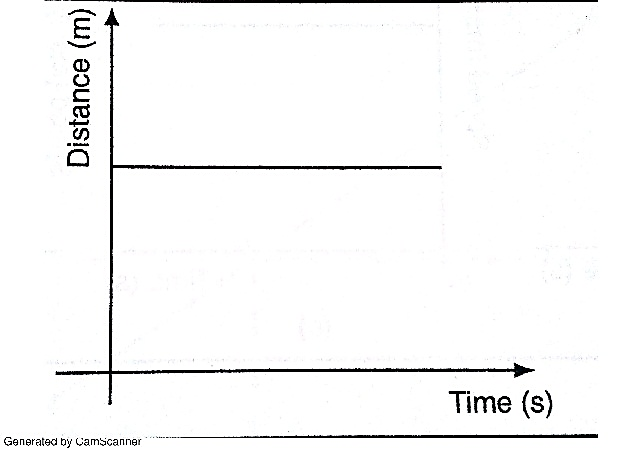 b)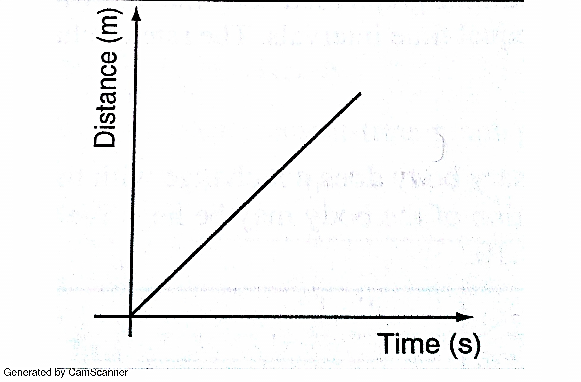 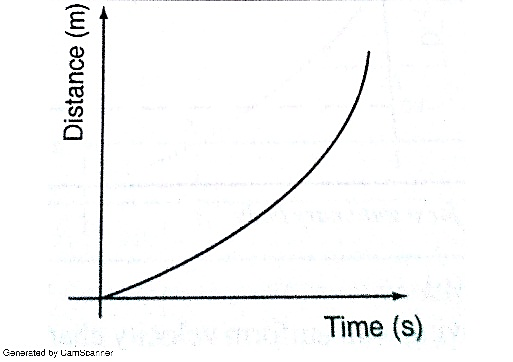 c)Area under velocity-time graphConsider a body with uniform or constant acceleration for time‘t’ seconds;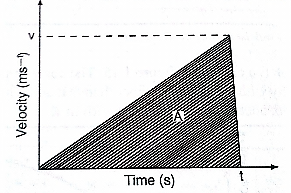 Distance travelled= average velocity*t		=(0+v/2)*t		=1/2vtThis is equivalent to the area under the graph. The area under velocity-time graph gives the distance covered by the body under‘t’ seconds.ExampleA car starts from rest and attains a velocity of 72km/h in 10 seconds. It travels at this velocity for 5 seconds and then decelerates to stop after another 6 seconds. Draw a velocity-time graph for this motion. From the graph;Calculate the total distance moved by the  carFind the accelerationof the car at each stage.Solution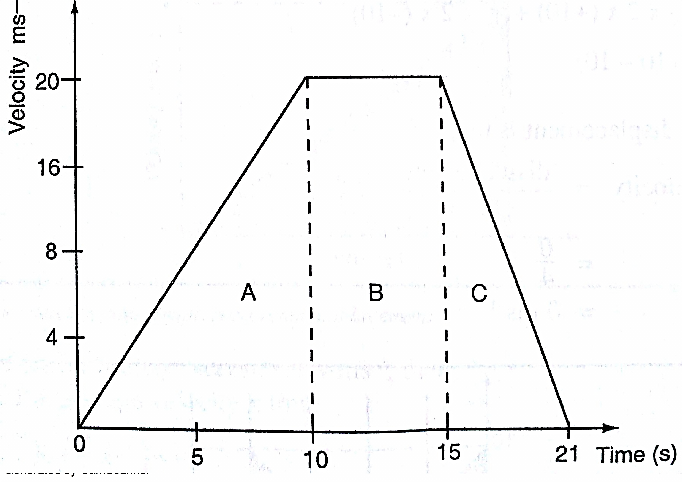 From the graph, total distance covered= area of (A+B+C)=(1/2×10×20)+(1/2×6×20)+(5×20)=100+60+100=260mAlso the area of the trapezium gives the same result.Acceleration= gradient of the graphStage A gradient= 20-0/ 10-0 = 2 m/s2Stage b gradient= 20-20/15-10 =0 m/s2Stage c gradient= 0-20/21-15 =-3.33 m/s2Using a ticker-timer to measure speed, velocity and acceleration.It will be noted that the dots pulled at different velocities will be as follows;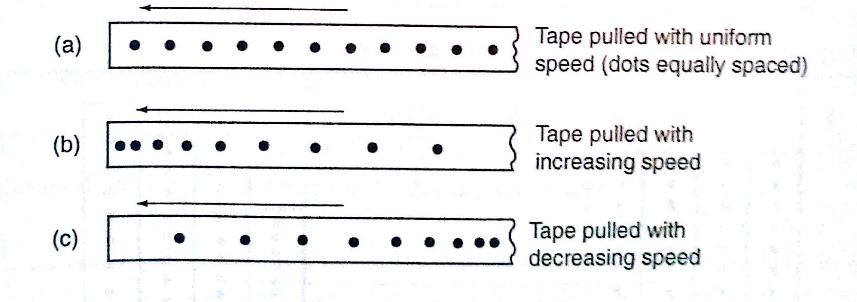 Most ticker-timers operate at a frequency of 50Hzi.e. 50 cycles per second hence they make 50 dots per second. Time interval between two consecutive dots is given as,	1/50 seconds= 0.02 seconds. This time is called a tick.The distance is measured in ten-tick intervals hence time becomes 10×0.02= 0.2 seconds.ExamplesA tape is pulled steadily through a ticker-timer of frequency 50 Hz. Given the outcome below, calculate the velocity with which the tape is pulled.SolutionDistance between two consecutive dots= 5cmFrequency of the ticker-timer=50HzTime taken between two consecutive dots=1/50=0.02 secondsTherefore, velocity of tape=5/0.02= 250 cm/sThe tape below was produced by a ticker-timer with a frequency of 100Hz. Find the acceleration of the object which was pulling the tape.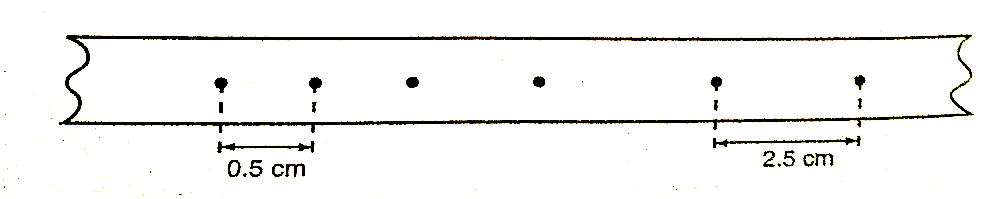 SolutionTime between successive dots=1/100=0.01 secondsInitial velocity (u) 0.5/0.01 50 cm/sFinal velocity (v) 2.5/0.01= 250 cm/sTime taken= 4 ×0.01 = 0.04 secondsTherefore, acceleration= v-u/t= 250-50/0.04=5,000 cm/s2Equations of linear motionThe following equations are applied for uniformly accelerated motion;	v = u + at	s = ut + ½ at2	v2= u2 +2asExamplesA body moving with uniform acceleration of 10 m/s2 covers a distance of 320 m. if its initial velocity was 60 m/s. Calculate its final velocity.SolutionV2 = u2 +2as       = (60) +2×10×320        =3600+6400        = 10,000Therefore v= (10,000)1/2                   v= 100m/sA body whose initial velocity is 30 m/s moves with a constant retardation of 3m/s. Calculate the time taken for the body to come to rest.Solutionv = u+at0= 30-3t30=3tt= 30 seconds.A body is uniformly accelerated from rest to a final velocityof 100m/s in 10 seconds. Calculate the distance covered.Solutions=ut+ ½ at2   =0×10+ ½ ×10×102    = 1000/2=500mMotion under gravity.Free fallThe equations used for constant acceleration can be used to become,v =u+gts =ut + ½ gt2v2= u+2gsVertical projectionSince the body goes against force of gravity then the following equations holdv =u-gt ……………1s =ut- ½ gt2 ……2v2= u-2gs …………3N.B time taken to reach maximum height is given by the following t=u/g since v=0 (using equation 1)Time of flightThe time taken by the projectile is the timetaken to fall back to its point ofprojection. Using eq. 2 then, displacement =00= ut- ½ gt20=2ut-gt2t(2u-gt)=0Hence, t=0 or t= 2u/gt=o corresponds to the start of projectiont=2u/gcorresponds to the time of flightThe time of flight is twice the time taken to attain maximum height.Maximum height reached.      Using equation 3 maximum height, Hmax is attained when v=0 (final velocity). Hence		v2= u2-2gs;- 0=u2-2gHmax, therefore		2gHmax=u2		      Hmax=u2/2gVelocity to return to point of projection.At the instance of returning to the original point, total displacement equals to zero.	v2 =u2-2gs hence v2= u2	Thereforev=u or v=±uExampleA stone is projected vertically upwards with a velocity of 30m/s from the ground.      Calculate, The time it takes to attain maximum heightThe time of flightThe maximum height reachedThe velocity with which it lands on the ground. (take g=10m/s)SolutionTime taken to attain maximum heightT=u/g=30/10=3 secondsThe time of flightT=2t= 2×3=6 secondsOr T=2u/g=2×30/10=6 seconds.Maximum height reachedHmax= u2/2g= 30×30/2×10= 45mVelocity of landing (return)v2= u2-2gs, but s=0,Hence v2=u2Thereforev=(30×30)1/2=30m/sHorizontal projectionThe path followed by a body (projectile) is called trajectory. The maximum horizontal distance covered by the projectile is called range. 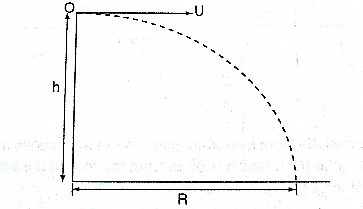 The horizontal displacement ‘R’ at a time‘t’ is given by s=ut+1/2at2Taking u=u and a=0 hence R=ut, is the horizontal displacement and h=1/2gt2 is the vertical displacement.NOTEThe time of flight is the same as the time of free fall.ExampleA ball is thrown from the top of a cliff 20m high with a horizontal velocity of 10m/s. Calculate,The time taken by the ball to strike the groundThe distance from the foot of the cliff to where the ball strikes the ground.The vertical velocity at the time it strikes the ground. (take g=10m/s)Solutionh= ½ gt220= ½ ×10×t240=10t2t2=40/10=4t=2 secondsR=ut   =10×2    =20mv=u+at=gt    = 2×10=20m/sCHAPTER TWOREFRACTION OF LIGHTIntroductionRefraction is the change of direction of light rays as they pass at an angle from one medium to another of different optical densities.Exp. To investigate the path of light through rectangular glass block.Apparatus: - soft-board, white sheet of paper, drawing pins (optical), rectangular glass block.ProcedureFix the white plain paper on the soft board using pins.Place the glass block on the paper and trace its outline, label it ABCD as shown below.Draw a normal NON at point O.Replace the glass block to its original position.Stick two pins P1 and P2 on the line such that they are at least 6cm apart and upright.Viewing pins P1 and P2 from opposite side, fixpins P3 and P4 such that they’re in a straight line.Remove the pins and the glass block.Draw a line joining P3 and P4 and produce it to meet the outline face AB at point O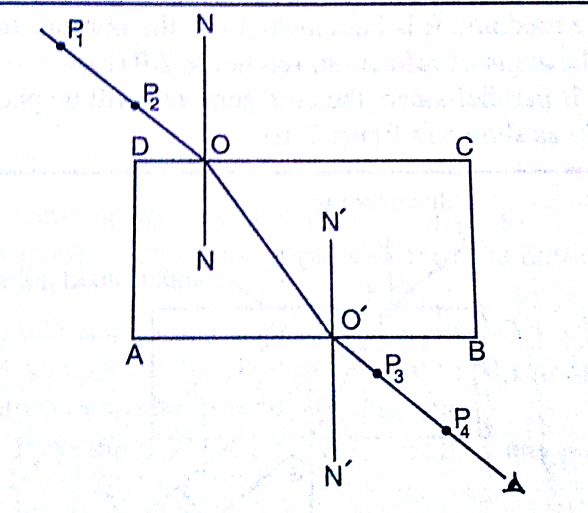 Explanation of refraction.Light travels at a velocity of 3.0×108in a vacuum. Light travels with different velocities in different media. When a ray of light travels from an optically less dense media to more dense media, it is refracted towards the normal. The glass block experiment gives rise to a very important law known as the law of reversibility which states that “if a ray of light is reversed, it always travels along its original path”. If the glass block is parallel-sided, the emergent ray will be parallel to the incident ray but displaced laterally as shown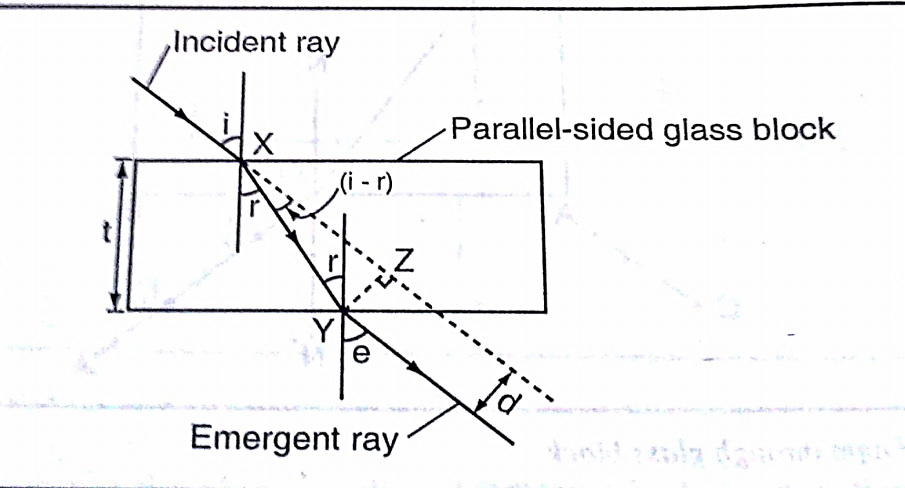 ‘e’ is called the angle of emergence. The direction of the light is not altered but displaced sideways. This displacement is called lateral displacement and is denoted by‘d’. Therefore XY= t/Cos r   YZ= Sin (i -r) ×xySo, lateral displacement, d = t Sin (i -r)/Cos rLaws of refractionThe incident ray, the refracted ray and the normal at the point of incidence all lie on the same plane.The ratio of the sine of the angle of incidence to the sine of the angle of refraction is a constant for a given pair of media.Sin i/sin r = constant (k)Refractive indexRefractive index (n) is the constant of proportionality in Snell’s law; hence	Sin i/ sin r = nTherefore sin i/sin r=n=1/sin r/sin iExamples		Calculate the refractive index for light travelling from glass to air given thatang= 1.5Solutiongna= 1/ang = 1/1.5=0.67Calculate the angle of refraction for a ray of light from air striking an air-glass interface, making an angle of 600 with the interface. (ang = 1.5)SolutionAngle of incidence (i) = 900-600=3001.5=sin 30o/sin r, sin r =sin 300/ 1.5=0.5/1.5Sin r=0.3333, sin-10.3333= 19.50R= 19.50Refractive index in terms of velocity.Refractive index can be given in terms of velocity by the use of the following equation;1n2 = velocity of light in medium 1/velocity of light in medium 2When a ray of light is travelling from vacuum to a medium the refractive index is referred to as absolute refractive index of the medium denoted by ‘n’Refractive index of a material ‘n’=velocity of light in a vacuum/velocity of light in material ‘n’The absolute refractive indices of some common materials is given belowExamplesA ray of light is incident on a water-glass interface as shown. Calculate ‘r’. (Take the refractive index of glass and water as 3/2 and 4/3 respectively)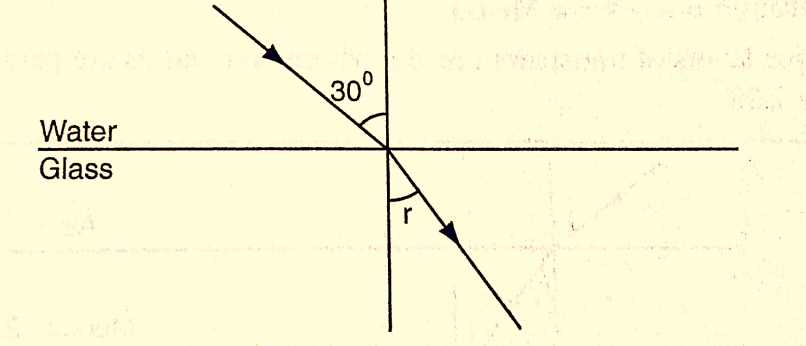 SolutionSince anw sin θw=ang sing4/3 sin 300= 3/2 sin r3/2 sin r= 4/3× 0.5Sin r =4/6×2/3=4/9= 0.4444r = 26.40The refractive index of water is 4/3 and that of glass is 3/2. Calculate the refractive index of glass with respect to water.Solutionwng= gna×ang, but wna = 1/ anw=3/4wng=3/4×3/2=9/8= 1.13Real and apparent depthConsider the following diagram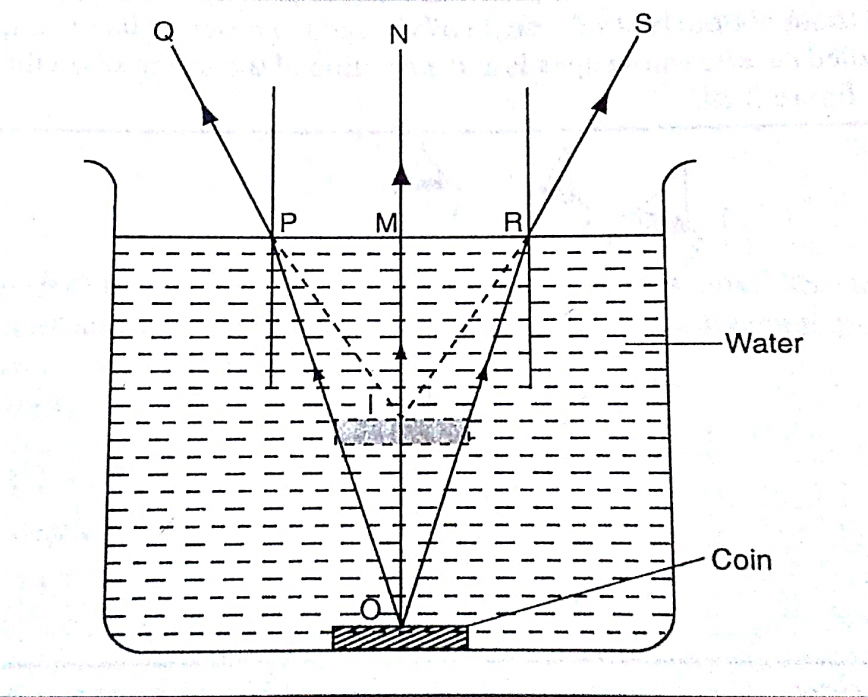 The depth of the water OM is the real depth, and the distance IM is known as the apparent depth. OI is the distance through which the coin has been displaced and is known as the vertical displacement. The relationship between refractive index and the apparent depth is given by;Refractive index of a material=real depth/apparent depthNBThis is true only if the object is viewed normally.ExampleA glass block of thickness 12 cm is placed on a mark drawn on a plain paper. The mark is viewed normally through the glass. Calculate the apparent depth of the mark and hence the vertical displacement. (Refractive index of glass =3/2)Solutionang= real depth/apparent depthapparent depth= real depth/ ang=(12×2)/3= 8 cmvertical displacement= 12-8=4 cmApplications of refractive indexTotal internal reflectionThis occurs when light travels from a denser optical medium to a less dense medium. The refracted ray moves away from the normal until a critical angle is reached usually 900 where the refracted ray is parallel to the boundary between the two media. If this critical angle is exceeded total internal reflection occurs and at this point no refraction occurs but the ray is reflected internally within the denser medium.Relationship between the critical angle and refractive index.Consider the following diagram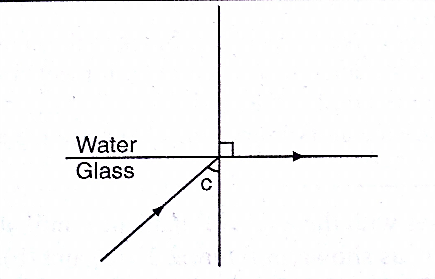 From Snell’s lawgnw = sin C/sin 900,but ang = 1/gna since sin 900 = 1Thereforeang= 1/sin C, hence sin C=1/n or n=1/sin CExampleCalculate the critical angle of diamond given that its refractive index is 2.42SolutionSin C= 1/n=1/ 2.42= 0.4132= 24.40Effects of total internal reflectionMirage: These are ‘pools of water’ seen on a tarmac road during a hot day. They are also observed in very cold regions but the light curves in opposite direction such that a polar bear seems to be upside down in the sky.Atmospheric refraction: the earths’ atmosphere refracts light rays so that the sun can be seen even when it has set. Similarly the sun is seen before it actually rises.Applications of total internal reflectionPeriscope: a prism periscope consists of two right angled glass prisms of angles 450,900 and 450 arranged as shown below. They are used to observe distant objects.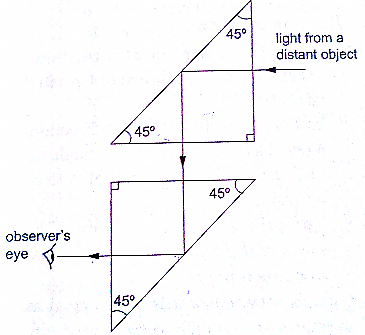 Prism binoculars: the arrangement of lenses and prisms is as shown below. Binoculars reduce the distance of objects such that they seem to be nearer.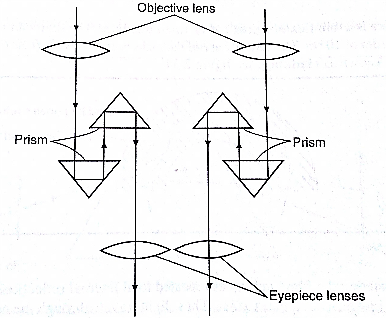 Pentaprism: used in cameras to change the inverted images formed into erect and actual image in front of the photographer.Optical fibre: this is a flexible glass rod of small diameter. A light entering through them undergoes repeated internal reflections. They are used in medicine to observe or view internal organs of the body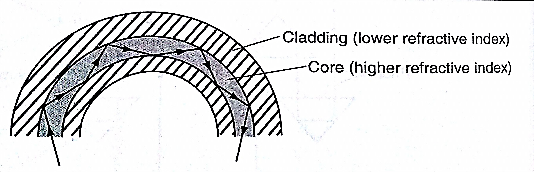 Dispersion of white light: the splitting of light into its constituent colours is known as dispersion. Each colour represents a different wavelength as they strike the prism and therefore refracted differently as shown.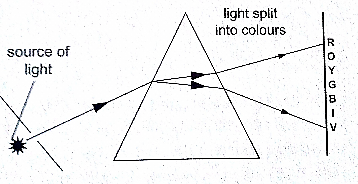 CHAPTER THREENEWTON’S LAWS OF MOTIONNewton’s first law (law of inertia)This law states that “A body continues in its state of rest or uniform motion unless an unbalanced force acts on it”. The mass of a body is a measure of its inertia. Inertia is the property that keeps an object in its state of motion and resists any efforts to change it.Newton’s second law (law of momentum)Momentum of a body is defined as the product of its mass and its velocity.Momentum ‘p’=mv. The SI unit for momentum is kgm/s or Ns. The Newton’s second law states that “The rate of change of momentum of a body is proportional to the applied force and takes place in the direction in which the force acts”Change in momentum= mv-muRate of change of momentum= mv-mu/∆tGenerally the second law gives rise to the equation of force F=maHence F=mv-mu/∆t and F∆t=mv-muThe quantity F∆t is called impulse and is equal to the change of momentum of the body.  The SI unit for impulse is Ns.ExamplesA van of mass 3 metric tons is travelling at a velocity of 72 km/h. Calculate the momentum of the vehicle.SolutionMomentum=mv=72km/h=(20m/s)×3×103 kg		=6.0×104 kgm/sA truck weighs 1.0×105 N and is free to move. What force willgiveit an acceleration of 1.5 m/s2? (take g=10N/kg)SolutionMass of the truck = (1.0×105)/10=6.0×104Using F=ma	=1.5×10×104	=1.5×104 NA car of mass 1,200 kg travelling at 45 m/s is brought to rest in 9 seconds. Calculate the average retardation of the car and the average force applied by the brakes.SolutionSince the car comes to rest, v=0, a=(v-u)/t =(0-45)/9=-5m/s (retardation)F=ma =(1200×-5) N =-6,000 N (braking force)A truck of mass 2,000 kg starts from rest on horizontal rails. Find the speed 3 seconds after starting if the tractive force by the engine is 1,000 N.SolutionImpulse = Ft=1,000×3= 3,000 NsLet v be the velocity after 3 seconds. Since the truck was initially at rest then u=0.Change in momentum=mv-mu			= (2,000×v) - (2,000×0)			=2,000 vBut impulse=change in momentum        2,000 v = 3,000           v = 3/2=1.5 m/s.Weight of a body in a lift or elevatorWhen a body is in a lift at rest then the weight 	W=mgWhen the lift moves upwards with acceleration ‘a’ then the weight becomes	W = m (a+g)If the lift moves downwards with acceleration ‘a’ then the weight becomes	W = m (g-a) ExampleA girl of mass stands inside a lift which is accelerated upwards at a rate of 2 m/s2. Determine the reaction of the lift at the girls’ feet.SolutionLet the reaction at the girls’ feet be ‘R’ and the weight ‘W’The resultant force F= R-W			= (R-500) NUsing F = ma, then R-500= 50×2, R= 100+500 = 600 N.Newton’s third law (law of interaction)This law states that “For every action or force there is an equal and opposite force or reaction”ExampleA girl of mass 50 Kg stands on roller skates near a wall. She pushes herself against the wall with a force of 30N. If the ground is horizontal and the friction on the roller skates is negligible, determine her acceleration from the wall.SolutionAction = reaction = 30 NForce of acceleration from the wall = 30 N	F = ma	a = F/m = 30/50 = 0.6 m/s2Linear collisionsLinear collision occurs when two bodies collide head-on and move along the same straight line. There are two types of collisions;Inelastic collision: - this occurs when two bodies collide and stick together i.e. hitting putty on a wall. Momentum is conserved.Elastic collision: - occurs when bodies collide and bounce off each other after collision. Both momentum and kinetic energy are conserved.Collisions bring about a law derived from both Newton’s third law and conservation of momentum. This law is known as the law of conservation of linear momentum which states that “when no outside forces act on a system of moving objects, the total momentum of the system stays constant”. ExamplesA bullet of mass 0.005 kg is fired from a gun of mass 0.5 kg. If the muzzle velocity of the bullet is 300 m/s, determine the recoil velocity of the gun.SolutionInitial momentum of the bullet and the gun is zero since they are at rest.Momentum of the bullet after firing = (0.005×350) = 1.75 kgm/sBut momentum before firing = momentum after firing hence0 = 1.75 + 0.5 v where ‘v’ = recoil velocity	0.5 v = -1.75	v =-1.75/0.5 = - 3.5 m/s (recoil velocity)A resultant force of 12 N acts on a body of mass 2 kg for 10 seconds. What is the change in momentum of the body?SolutionChange in momentum = ∆P = mv – mu= Ft			= 12×10 = 12 NsA minibus of mass 1,500 kg travelling at a constant velocity of 72 km/h collides head-on with a stationary car of mass 900 kg. The impact takes 2 seconds before the two move together at a constant velocity for 20 seconds. Calculate The common velocityThe distance moved after the impactThe impulsive forceThe change in kinetic energySolutionLet the common velocity be ‘v’Momentum before collision = momentum after collision	(1500×20) + (900×0) = (1500 +900)v	30,000 = 2,400v	v = 30,000/2,400 = 12.5 m/s (common velocity)After impact, the two bodies move together as one with a velocity of 12.5 m/sDistance = velocity × time	= 12.5×20	= 250mImpulse = change in momentum= 1500 (20-12.5) for minibus or=900 (12.5 – 0) for the car= 11,250 Ns       Impulse force F = impulse/time = 11,250/2 = 5,625 NK.E before collision = ½ × 1,500 × 202 = 3 × 105 JK.E after collision = ½ × 2400 × 12.52 = 1.875×105 JTherefore, change in K.E =(3.00 – 1.875) × 105 = 1.25× 105 JSome of the applications of the law of conservation of momentumRocket and jet propulsion: - rocket propels itself forward by forcing out its exhaust gases. The hot gases are pushed through exhaust nozzle at high velocity therefore gaining momentum to move forward.The garden sprinkler: - as water passes through the nozzle at high pressure it forces the sprinkler to rotate.Solid frictionFriction is a force which opposes or tends to oppose the relative motion of two surfaces in contact with each other.	Measuring frictional forcesWe can relate weight of bodies in contact and the force between them. This relationship is called coefficient of friction. Coefficient of friction is defined as the ratio of the force needed to overcome friction Ff to the perpendicular force between the surfaces Fn. Hence 	µ = Ff / FnExamplesA box of mass 50 kg is dragged on a horizontal floor by means of a rope tied to its front. If the coefficient of kinetic friction between the floor and the box is 0.30, what is the force required to move the box at uniform speed?SolutionFf = µFnFn= weight = 50×10 = 500 NFf = 0.30 × 500 = 150 NA block of metal with a mass of 20 kg requires a horizontal force of 50 N to pull it with uniform velocity along a horizontal surface. Calculate the coefficient of friction between the surface and the block. (take g = 10 m/s)SolutionSince motion is uniform, the applied force is equal to the frictional force	Fn = normal reaction = weight = 20 ×10 = 200 N	Therefore, µ =Ff / Fn = 50/ 200 = 0.25.Laws of frictionIt is difficult to perform experiments involving friction and thus the following statements should therefore be taken merely as approximate descriptions: -Friction is always parallel to the contact surface and in the opposite direction to the force tending to produce or producing motion.Friction depends on the nature of the surfaces and materials in contact with each other.Sliding (kinetic) friction is less than static friction (friction before the body starts to slide).Kinetic friction is independent of speed.Friction is independent of the area of contact.Friction is proportional to the force pressing the two surfaces together. Applications of frictionMatch stickChewing foodBrakesMotion of motor vehiclesWalkingMethods of reducing frictionRollersBall bearings in vehicles and machinesLubrication / oilingAir cushioning in hovercraftsExampleA wooden box of mass 30 kg rests on a rough floor. The coefficient of friction between the floor and the box is 0.6. CalculateThe force required to just move the boxIf a force of 200 N is applied the box with what acceleration will it move? SolutionFrictional force Ff  = µFn = µ(mg)= 0.6×30×10 = 180 NThe resultant force = 200 – 180 = 20 NFrom F =ma, then 20 = 30 a 		a = 20 / 30 = 0.67 m/s2ViscosityThis is the internal friction of a fluid. Viscosity of a liquid decreases as temperature increases. When a body is released in a viscous fluid it accelerates at first then soon attains a steady velocity called terminal velocity. Terminal velocity is attained when F + U = mg where F is viscous force, U is upthrust and mg is weight.CHAPTER FOUR ENERGY, WORK, POWER AND MACHINESEnergyThis is the ability to do work.Forms of energy.Chemical energy: - this is found in foods, oils charcoal firewood etc.Mechanical energy: - there are two types; Potential energy – a body possesses potential energy due to its relative position or stateKinetic energy – energy possessed by a body due to its motion i.e. wind, waterWave energy – wave energy may be produced by vibrating objects or particles i.e. light, sound or tidal waves.Electrical energy – this is energy formed by conversion of other forms of energy i.e. generators.Transformation and conservation of energyAny device that facilitates energy transformations is called transducer. Energy can be transformed from one form to another i.e. mechanical – electrical – heat energy. The law of conservation of energy states that “energy cannot be created or destroyed; it can only be transformed from one form to another”.WorkWork is done when a force acts on a body and the body moves in the direction of the force.	Work done = force × distance moved by object	W = F × dWork is measured in Nm. 1 Nm = 1 Joule (J)ExamplesCalculate the work done by a stone mason lifting a stone of mass 15 kg through a height of 2.0 m. (take g=10N/kg)SolutionWork done = force × distance		= (15× 10) × 2 = 300 Nm or 300 JA girl of mass 50 kg walks up a flight of 12 steps. If each step is 30 cm high, calculate the work done by the girl climbing the stairs.SolutionWork done = force × distance		= (50× 10) × (12 ×30) ÷ 100 = 500 × 3.6 = 1,800 JA force of 7.5 N stretches a certain spring by 5 cm. How much work is done in stretching this spring by 8.0 cm?SolutionA force of 7.5 produces an extension of 5.0 cm. Hence 8.0 cm = (7.5 ×8)/ 5 = 12.0 NWork done = ½ × force × extension		= ½ × 12.0 × 0.08 = 0.48 JA car travelling at a speed of 72 km/h is uniformly retarded by an applicationof brakes and comes to rest after 8 seconds. If the car with its occupants has a mass of 1,250 kg. Calculate;The breaking forceThe work done in bringing it to restSolutionF = ma and a = v – u/tBut 72 km/h = 20m/sa = 0 -20/8 = - 2.5 m/sRetardation = 2.5 m/sBraking force F = 1,250 × 2.5 		= 3,125 NWork done = kinetic energy lost by the car= ½ mv2 – ½ mu2= ½ × 1250 × 02 – ½ × 1250 × 202= - 2.5 × 105 JA spring constant k = 100 Nm is stretched to a distance of 20 cm. calculate the work done by the spring.SolutionWork = ½ ks2	= ½ × 100 × 0.22	= 2 JPowerPoweris the time rate of doing work or the rate of energy conversion.Power (P) = work done / time	  P = W / tThe SI unit for power is the watt (W) or joules per second (J/s).Examples A person weighing 500 N takes 4 seconds to climb upstairs to a height of 3.0 m. what is the average power in climbing up the height?SolutionPower = work done / time = (force × distance) / time	= (500 ×3) / 4 = 375 WA box of mass 500 kg is dragged along a level ground at a speed of 12 m/s. If the force of friction between the box and floor is 1200 N. Calculate the power developed.SolutionPower = F v	= 2,000 × 12	= 24,000 W = 24 kW.MachinesA machine is any device that uses a force applied at one point to overcome a force at another point. Force applied is called the effort while the resisting force overcome is called load. Machines makes work easier or convenient to be done. Three quantities dealing with machines are;-Mechanical advantage (M.A.) - this is defined as the ratio of the load (L) to the effort (E). It has no units.M.A = load (L) / effort (E)Velocity ratio – this is  the ratio  of thedistance moved by the effort to the distance moved by the loadV.R = distance moved by effort/ distance moved by the loadc)   Efficiency – is obtained by dividing the work output by the work input and the getting                      percentage  		Efficiency = (work output/work input) × 100			      = (M.A / V.R) × 100			       = (work done on load / work done on effort) × 100ExamplesA machine; the load moves 2 m when the effort moves 8 m. If an effort of 20 N is used to raise a load of 60 N, what is the efficiency of the machine?SolutionEfficiency =   (M.A / V.R) × 100    M.A = load/effort =60/20 = 3					       V.R =DE/ DL = 8/2 = 4Efficiency = ¾ × 100 = 75%Some simple machinesLevers– this is a simple machine whose operation relies on the principle of momentsPulleys – this is a wheel with a grooved rim used for lifting heavy loads to high levels. The can be used as a single fixed pulley, or as a block-and-tackle system.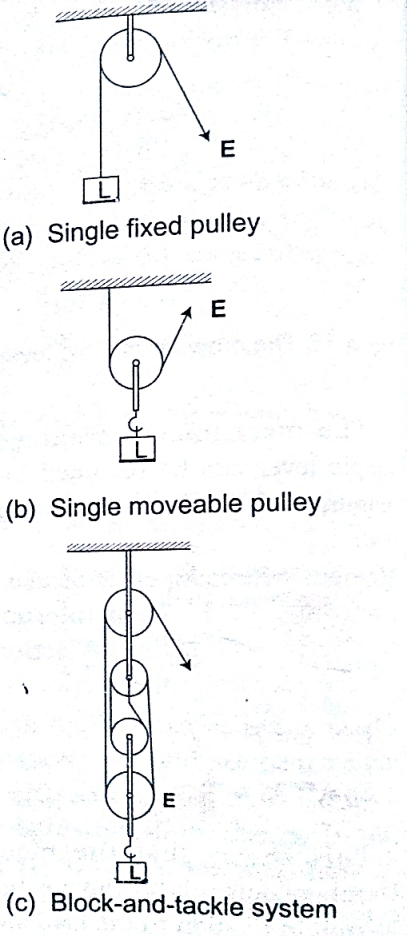 M.A = Load/ Effort	V.R = no. of pulleys/ no. of strings supporting the loadExample A block and tackle system has 3 pulleys in the upper fixed block and two in the lower moveable block. What load can be lifted by an effort of 200 N if the efficiency of the machine is 60%?SolutionV.R = total number of pulleys = 5 Efficiency = (M.A /V.R) × 100 = 60%	0.6 = M.A/ 5 =3, but M.A = Load/EffortTherefore, load = 3 ×200 = 600 NWheel and axle– consists of a large wheel of big radius attached to an axle of smaller radius.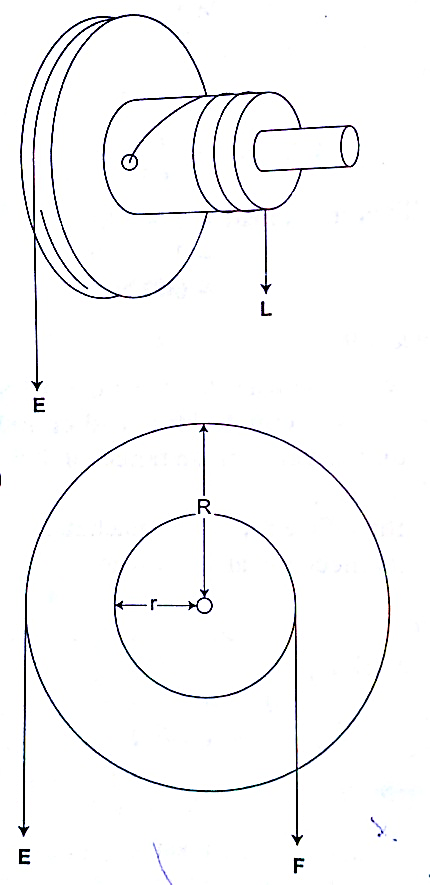 V.R = R/r and M.A = R/rExampleA wheel and axle is used to raise a load of 280 N by a force of 40 N applied to the rim of the wheel. If the radii of the wheel and axle are 70 cm and 5 cm respectively. Calculate the M.A, V.Rand efficiency.SolutionM.A = 280 / 40 = 7 V.R = R/r = 70/5 = 14Efficiency = (M.A/ V.R) × 100 = 7/14 × 100 = 50 % Inclined plane: -V.R = 1/ sin θ           M.A = Load/ EffortExampleA man uses an inclined plane to lift a 50 kg load through a vertical height of 4.0 m. the inclined plane makes an angle of 300 with the horizontal. If the efficiency of the inclined plane is 72%, calculate;The effort needed to move the load up the inclined plane at a constant velocity.The work done against friction in raising the load through the height of 4.0 m. (take g= 10 N/kg)SolutionV.R = 1 / sin C = 1/ sin 300 = 2  M.A = efficiency × V.R = (72/100)× 2 = 1.44Effort = load (mg) / effort (50×10)/ 1.44 = 347.2 NWork done against friction = work input – work outputWork output = mgh = 50×10×4 = 2,000 JWork input = effort × distance moved by effort 		347.2 × (4× sin 300) = 2,777.6 JTherefore work done against friction = 2,777.6 – 2,000 = 777.6 JThe screw: - the distance between two successive threads is called the pitchV.R of screw = circumference of screw head / pitch P		= 2πr / PExampleA car weighing 1,600 kg is lifted with a jack-screw of 11 mm pitch. If the handleis 28 cmfrom the screw, find the force applied.SolutionNeglecting friction M.A = V.R  V.R = 2πr /P = M.A = L / E  1,600 / E = (2π× 0.28) / 0.011    E = (1,600 × 0.011 × 7) / 22×2×0.28 =10 NGears: - the wheel in which effort is applied is called the driver while the load wheel is the driven wheel.V.R = revolutions of driver wheel / revolutions of driven wheel	OrV.R = no.of teeth in the driven wheel/ no. of teeth in the driving wheelExamplePulley belts: -these are used in bicycles and other industrial machinesV.R = radius of the driven pulley / radius of the driving pulley Hydraulic machinesV.R = R2 / r2 where R- radius of the load piston and r- radius of the effort pistonExampleThe radius of the effort piston of a hydraulic lift is 1.4 cm while that of the load piston is 7.0 cm. This machine is used to raise a load of 120 kg at a constant velocity through a height of 2.5 cm. given that the machine is 80% efficient, calculate;The effort neededThe energy wasted using the machineSolutionV.R = R2 / r2 = (7×7) / 1.4 × 1.4 = 25 	Efficiency = M.A / V.R = (80 /100) × 25 = 20 	But M.A = Load / Effort = (120×10) / 20 = 60 N Efficiency = work output / work input = work done on load (m g h) /80		= (120 × 10× 2.5) / work input     80 / 100 = 3,000 / work inputWork input = (3,000 × 100) /80 = 3,750 JEnergy wasted = work input – work output			= 3,750 – 3,000 = 750 JCHAPTER FIVECURRENT ELECTRICITYElectric potential difference and electric currentElectric currentElectric potential difference (p. d) is defined as the work done per unit charge in moving charge from one point to another. It is measured in volts.Electric current is the rate of flow of charge. P. d is measured using a voltmeter while current is measured using an ammeter. The SI units for charge is amperes (A).Ammeters and voltmetersIn a circuit an ammeter is always connected in series with the battery while a voltmeter is always connected parallel to the device whose voltage is being measured.Ohm’s law This law gives the relationship between the voltage across a conductor and the current flowing through it. Ohm’s law states that “the current flowing through a metal conductor is directly proportional to the potential difference across the ends of the wire provided that temperature and other physical conditions remain constant” Mathematically V α I So V /I = constant, this constant of proportionality is called resistance	V / I = Resistance (R)Resistance is measured in ohms and given the symbol ΩExamplesA current of 2mA flows through a conductor of resistance 2 kΩ. Calculate the voltage across the conductor.SolutionV = IR = (2 × 10-3) × (2 × 103) = 4 V.A wire of resistance 20Ω is connected across a battery of 5 V. What current is flowing in the circuit?Solution     I = V/R = 5 / 20 = 0.25 AOhmic and non-ohmic conductorsOhmic conductors are those that obey Ohms law(V α I) and a good example is nichrome wire i.e. the nichrome wire is not affected by temperature.Non-ohmic conductors do not obey Ohms law i.e. bulb filament (tungsten), thermistor couple, semi-conductor diode etc. They are affected by temperature hence non-linear.  Factors affecting the resistance of a metallic conductorTemperature – resistance increases with increase in temperatureLength of the conductor– increase in length increases resistanceCross-sectional area– resistance is inversely proportional to the cross-sectional area of a conductor of the same material.Resistivity of a material is numerically equal to the resistance of a material of unit length and unit cross-sectional area. It is symbolized by ρ and the units are ohmmeter (Ωm). It is given by the following formula;		ρ = AR /lwhere A – cross-sectional area, R – resistance, l – lengthExampleGiven that the resistivity of nichrome is 1.1× 10-6Ωm, what length of nichrome wire of diameter 0.42 mm is needed to make a resistance of 20 Ω?Solutionρ = AR /l, hence l = RA/ ρ = 20 × 3.142 × (2.1×10-4) / 1.1 × 10-6 = 2.52 mResistorsResistors are used to regulate or control the magnitude of current and voltage in a circuit according to Ohms law.Types of resistorsFixed resistors – they are wire-wound or carbon resistors and are designed togive a fixed resistance.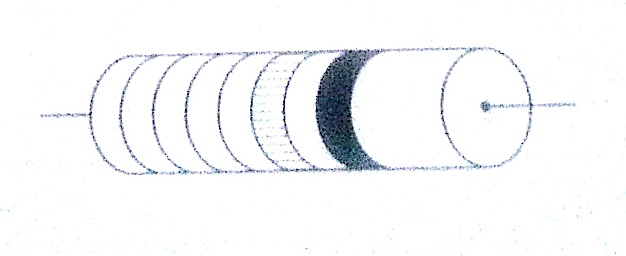 ii) Variable resistors – they consist of the rheostat and potentiometer. The resistance can be varied by sliding a metal contact to generate desirable resistance. 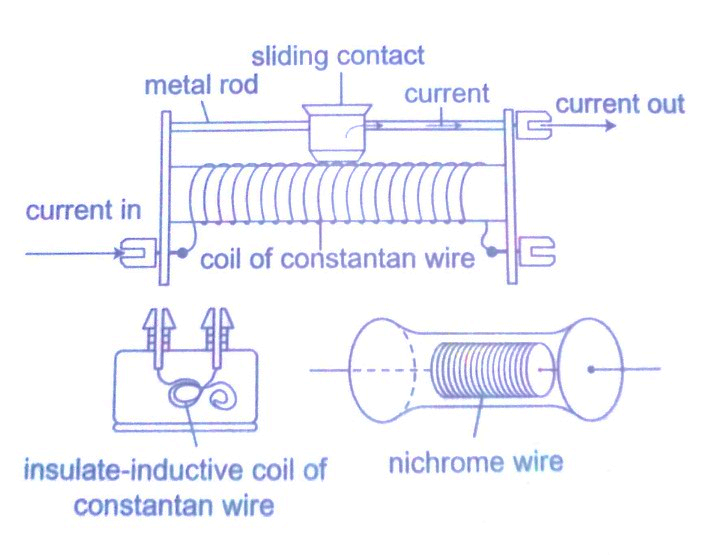 Resistor combinationSeries combinationConsider the following loop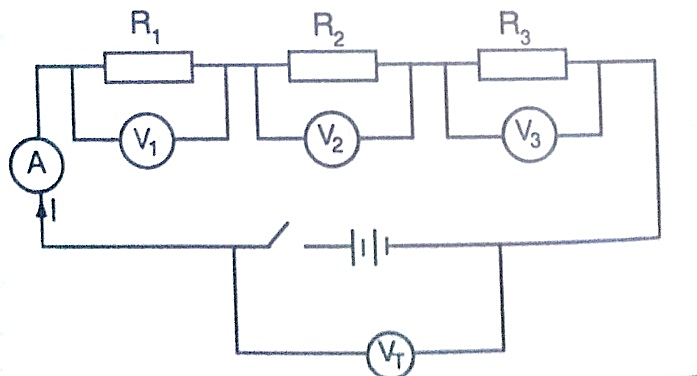 Since it is in series then,VT = V1 + V2 + V3The same current (I) flows through the circuit (resistors), henceIRT = I (R1 + R2 + R3), dividing through by I, thenRT = R1 + R2 + R3Therefore for resistors connected in series the equivalent resistance (Req) is equal to the total sum of their individual resistances.Req = R1 + R2 + R3Parallel combinationConsider the following circuit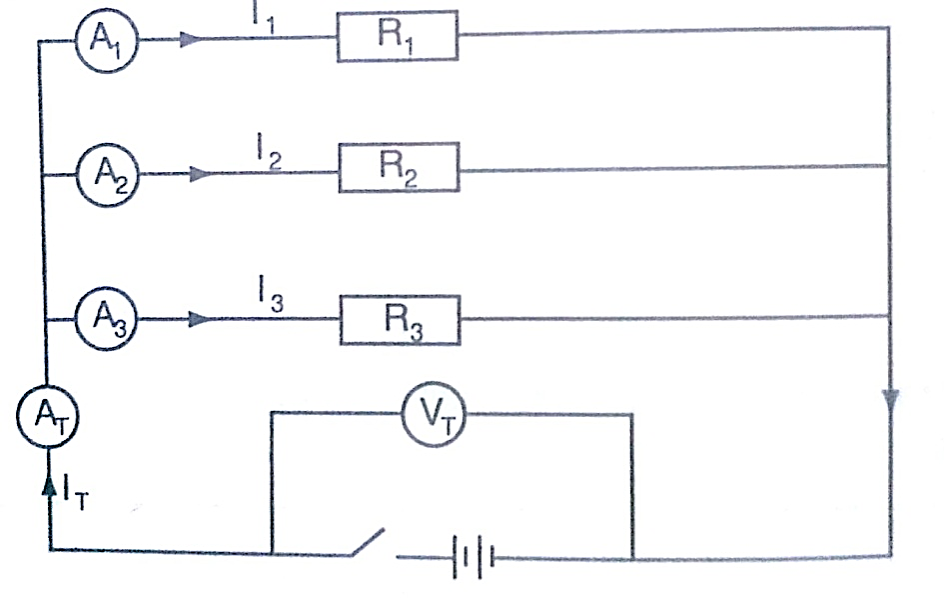 Total current is given by;IT = I1 + I2 + I3.  But IT = VT/RT = V1/R1 + V2/R2 + V3/R3Since in parallel, VT = V1 = V2 = V3 Then 1/RT = 1/R1 + 1/R2 +1/R3, for ‘n’ resistors in parallel	1/RT = 1/R1 + 1/R2 +1/R3 ………… 1/RnIf only two resistors are involved then the equivalent resistance becomes1/Req = 1/R1 + 1/R2 = (R1 + R2)/ R1 R2ExamplesCalculate the effective resistance in the following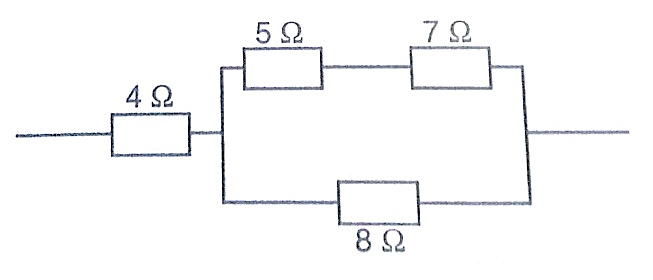 SolutionThis reduces to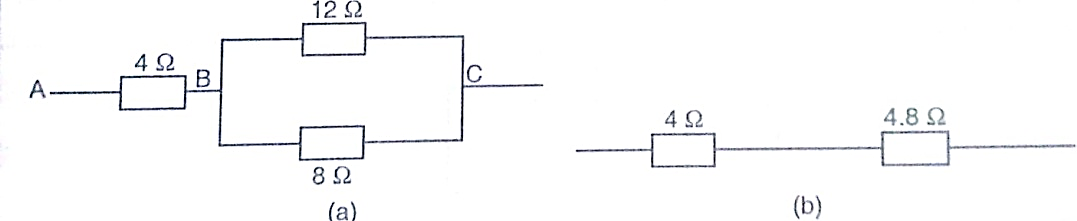 Combining the two in parallel; 	1/Req = (R1 + R2)/R1 R2 = 20/96 	1/Req = 20/96, therefore Req = 96/20 = 4.8 ΩLastly combining the two in series;Then Req = 4 Ω + 4.8 Ω = 8.8 ΩIn the diagram below, a current of 0.8 A, passing through an arrangement of resistors as shown below. Find the current through the 10 Ω resistor.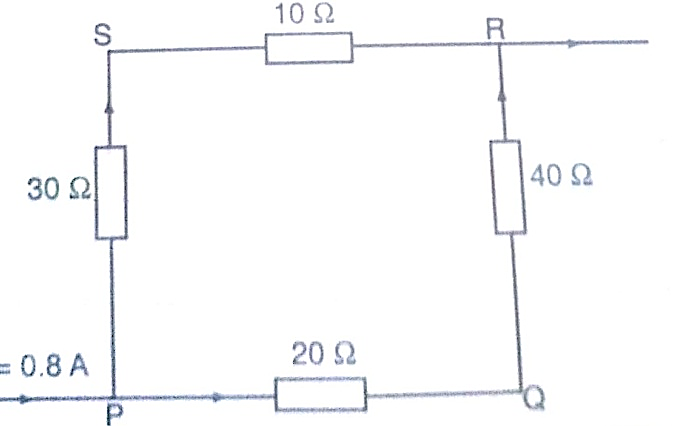 SolutionCombining those in series then this can be replaced by two resistors of 60 Ω and 40 Ω.Current through 10 Ω = (p.d. between P and R)/ (30 + 10) Ωp.d between P and R = 0.8 × Req. Req = (40 × 60)/ 40 + 60 = 2400/ 100 = 24 Ωp.d across R and P = 0.8 × 24 (V=IR)therefore, current through 10 Ω = 19.2 / 10 + 30 = 0.48 AElectromotive force and internal resistanceElectromotive force (e.m.f.) is the p.d across a cell when no current is being drawn from the cell. The p.d across the cell when the circuit is closed is referred to as the terminal voltage of the cell. Internal resistance of a cell is therefore the resistance of flow of current that they generate. Consider the following diagram;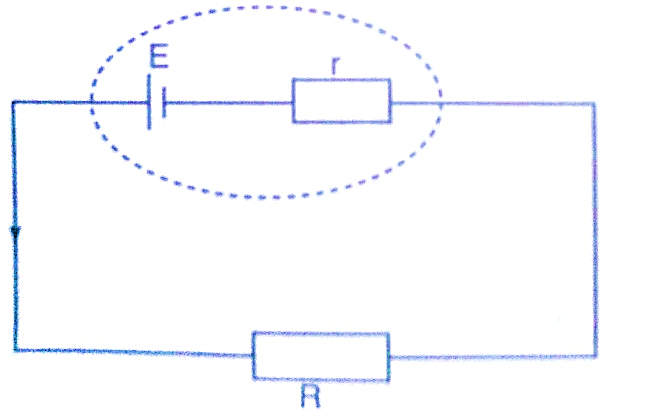 The current flowing through the circuit is given by the equation,	 Current = e.m.f / total resistance	I = E / R + rwhere E – e.m.f of the cell	Therefore E = I (R + r) = IR + I r = V + I rExamplesA cell drives a current of 0.6 A through a resistance of 2 Ω. if the value of resistance is increased to 7 Ω the current becomes 0.2 A. calculate the value of e.m.f of the cell and its internal resistance.SolutionLet the internal resistance be ‘r’ and e.m.f be ‘E’.	Using E = V + I r = IR + I rSubstitute for the two sets of values for I and R 	E = 0.6 × (2 + 0.6 r) = 1.2 + 0.36 r	E = 0.6 × (7 × 0.2 r) = 1.4 + 0.12 r Solving the two simultaneously, we have, 	E = 1.5 v and R = 0.5 ΩA battery consists of two identical cells, each of e.m.f 1.5 v and internal resistance of 0.6 Ω, connected in parallel. Calculate the current the battery drives through a 0.7 Ω resistor.SolutionWhen two identical cells are connected in series, the equivalent e.m.f is equal to that of only one cell. The equivalent internal resistance is equal to that of two such resistance connected in parallel. Hence Req = R1 R2 / R1 + R2 = (0.6 × 0.6) / 0.6 + 0.6 = 0.36 / 1.2 = 0.3 ΩEquivalent e.m.f =1.5 / (0.7 + 0.3) = 1.5 AHence current flowing through 0.7 Ω resistor is 1.5 ACHAPTER SIXWAVES IIProperties of wavesWaves exhibit various properties which can be conveniently demonstrated using the ripple tank. It consists of a transparent tray filled with water and a white screen as the bottom. On top we have a source of light. A small electric motor (vibrator) is connected to cause the disturbance which produces waves.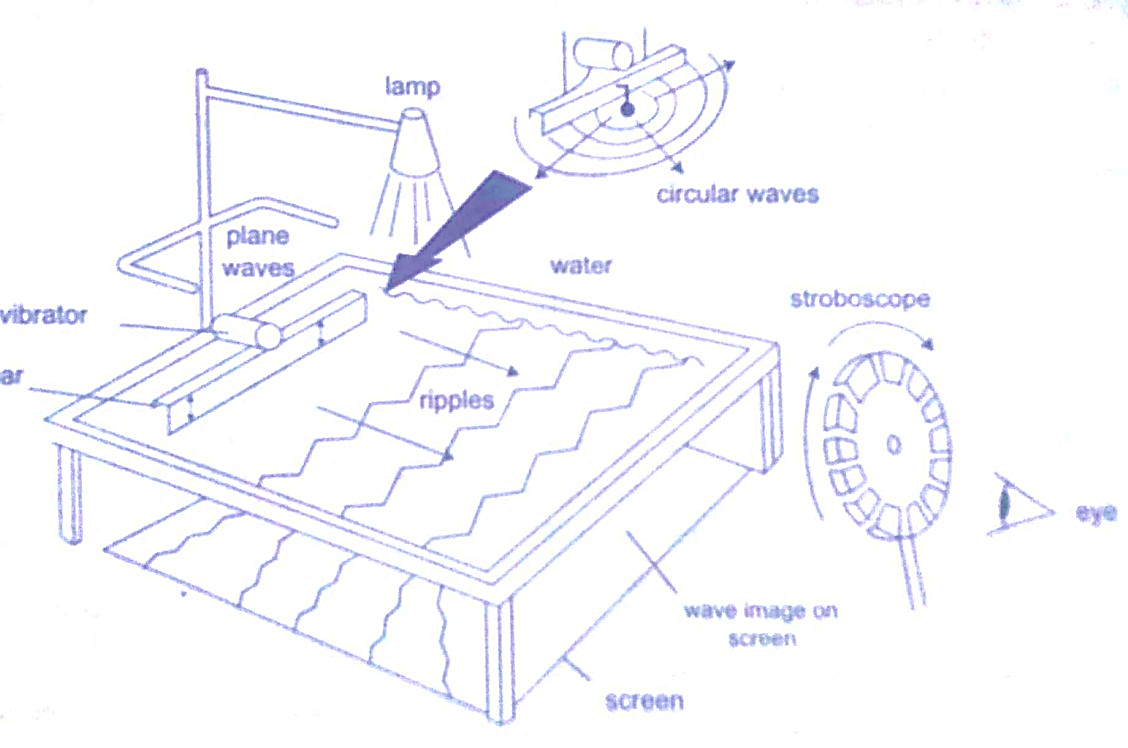 The wave fronts represent wave patterns as they move along.Rectilinear propagationThis is the property of the waves travelling in straight lines and perpendicular to the wave front. The following diagrams represent rectilinear propagation of water waves.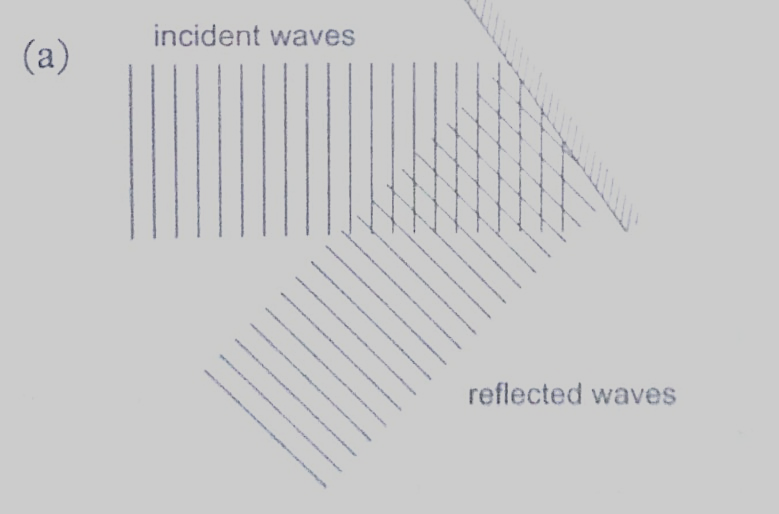 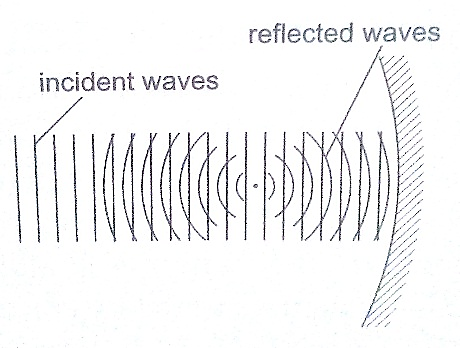 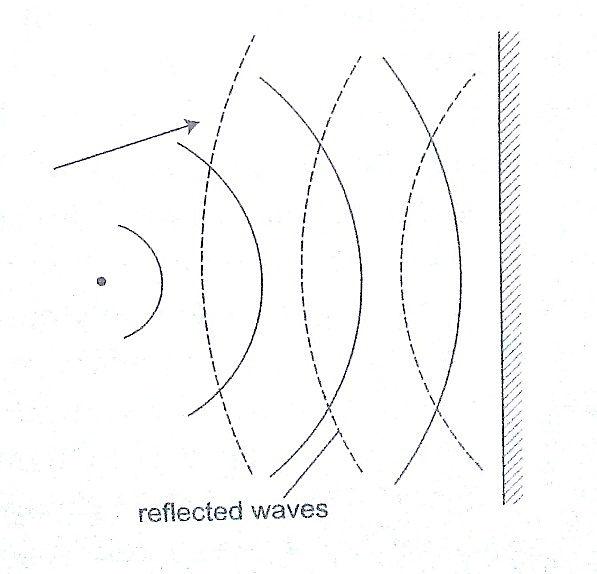 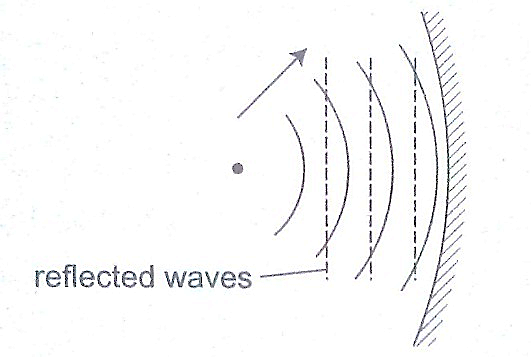 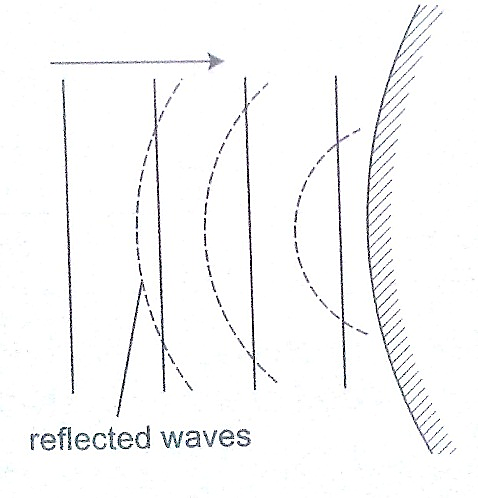 RefractionThis is the change of direction of waves at a boundary when they move from one medium to another. This occurs when an obstacle is placed in the path of the waves. The change of direction occurs at the boundary between deep and shallow waters and only when the waves hit the boundary at an angle.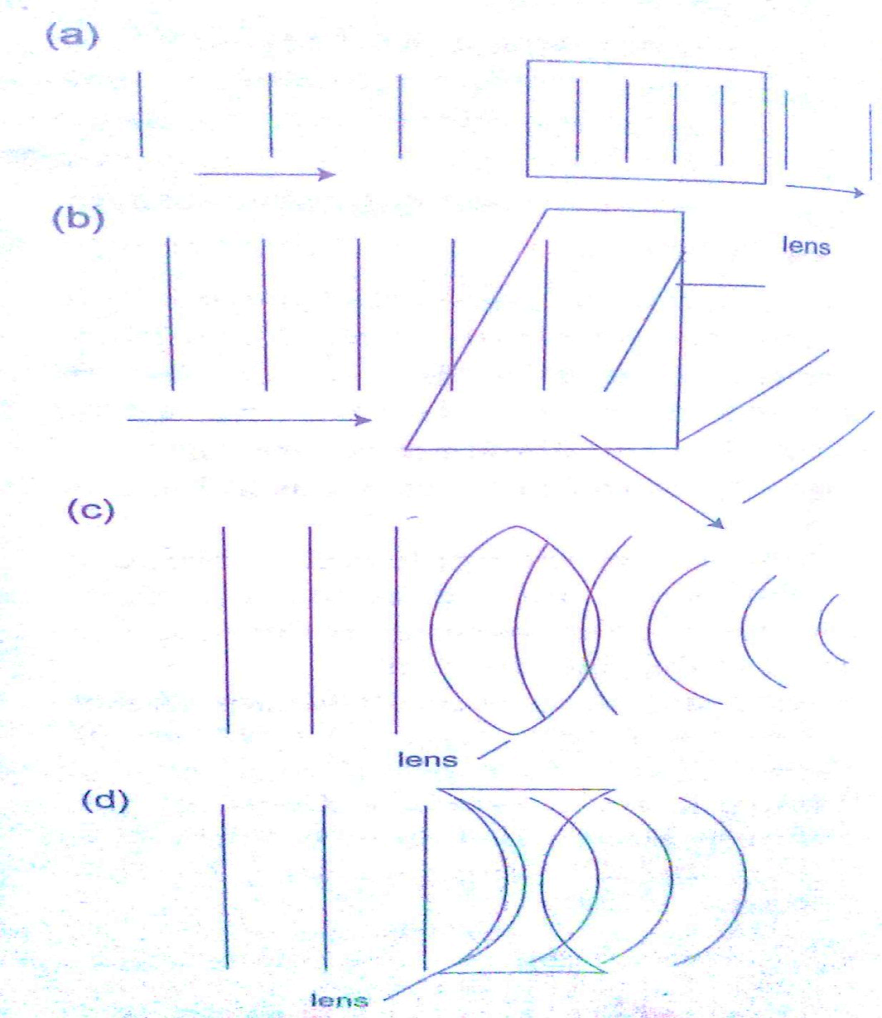 Diffraction of wavesThis occurs when waves pass an edge of an obstacle or a narrow gap, they tend to bend around the corner and spread out beyond the obstacle or gap.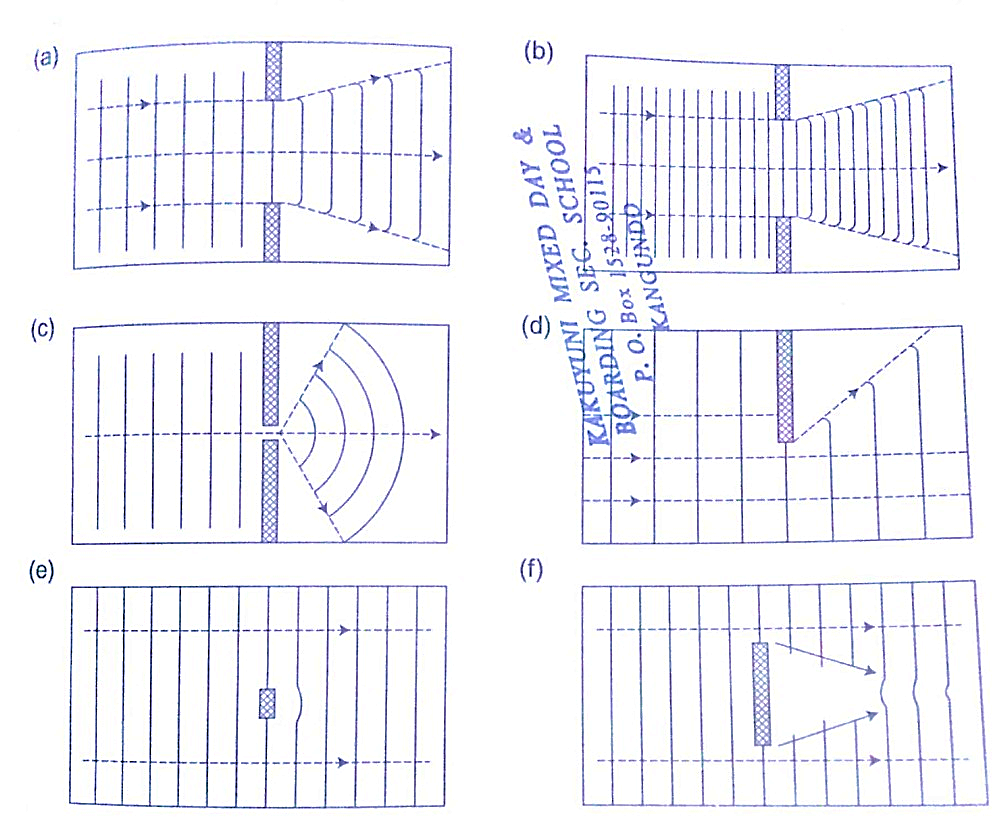 Interference of wavesThis occurs when two waves merge and the result can be a much larger wave, smaller wave or no wave at all. When the waves are in phase they add up and reinforce each other. This is called a constructive interference and when out of phase they cancel each other out and this is known as destructive interference.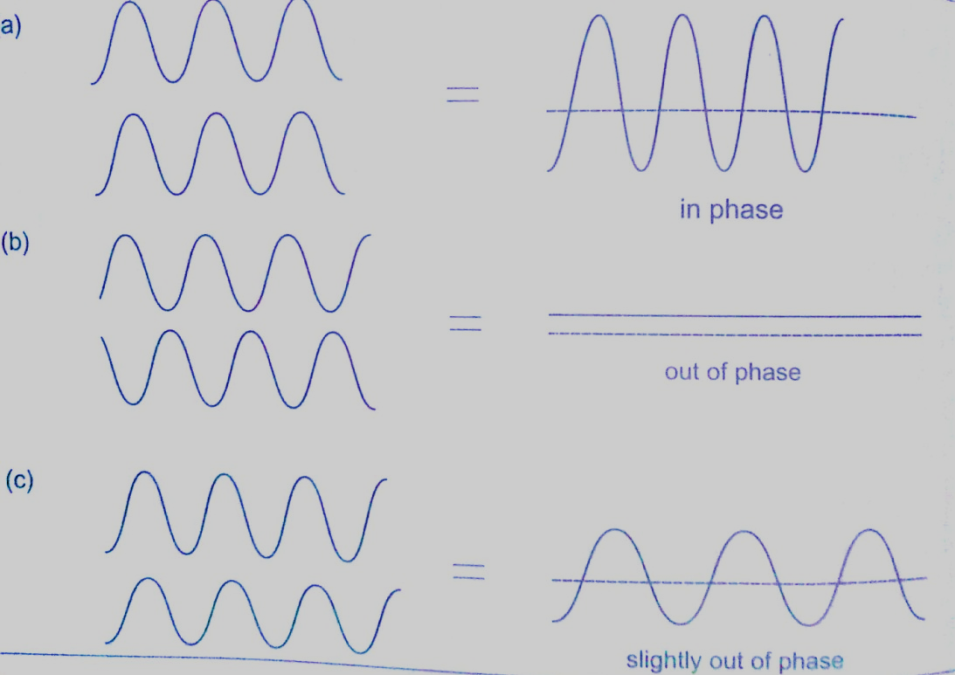 A ripple tank can be used to produce both constructive anddestructive waves as shown below in the following diagram.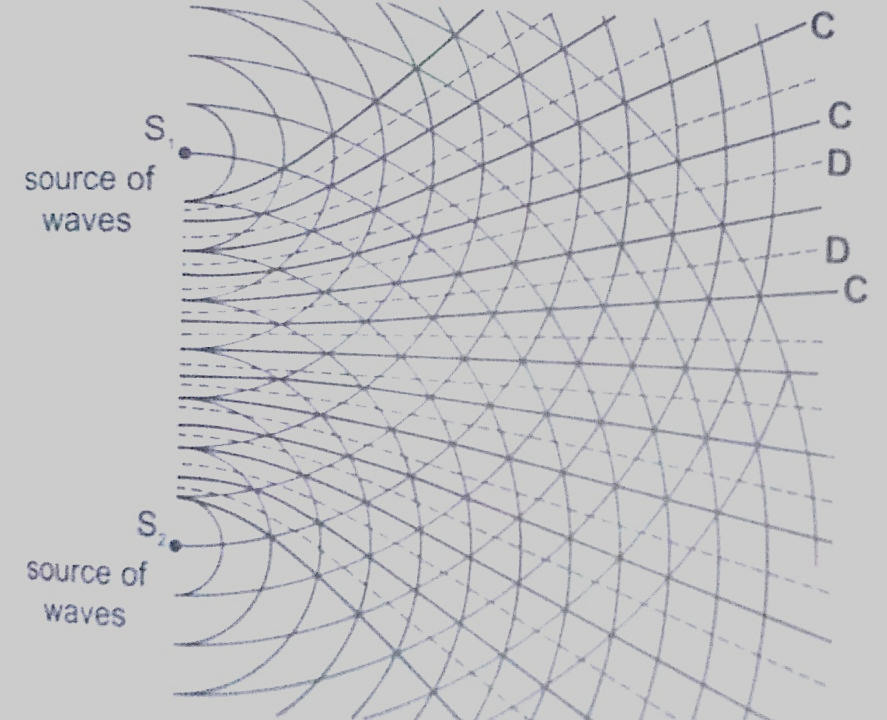 Interference in soundTwo loud speakers L1 and L2 are connected to the same signal generator so that sound waves from each of them are in phase. The two speakers are separated by a distance of the order of wavelengths i.e. 0.5 m apart for sound frequency of 1,000 Hz.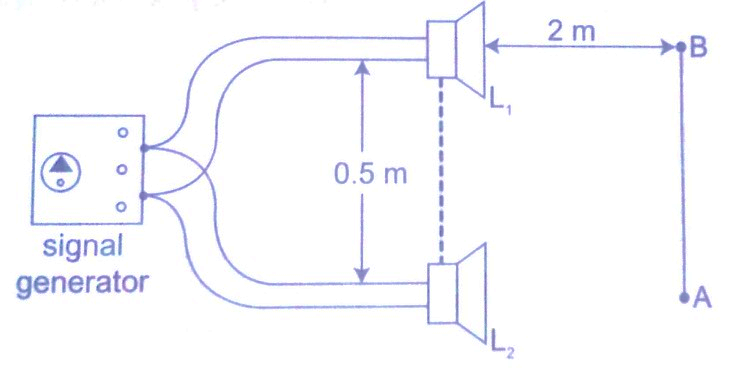 If you walk along line AB about 2m away from the speakers, the intensity of sound rises and falls alternately hence both destructive and constructive interference will be experienced.Stationary wavesThey are also known as standing waves and are formed when two equal progressive waves travelling in opposite direction are superposed on each other. When the two speakers are placed facing each other they produce standing waves. A rope tied at one end will still produce stationary waves.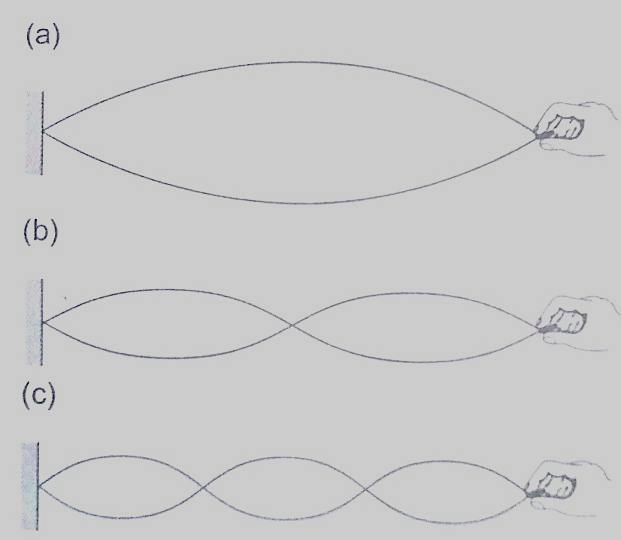 CHAPTER SEVENELECTROSTATICS IIElectric fieldsAn electric field is the space around a charged body where another charged body would be acted on by a force. These fields are represented by lines of force. This line of force also called an electric flux line points in the direction of the force.Electric field patternsJust like in magnetic fields, the closeness of the electric field-lines of force is the measure of the field strength. Their direction is always from the north or positive to the south or negative.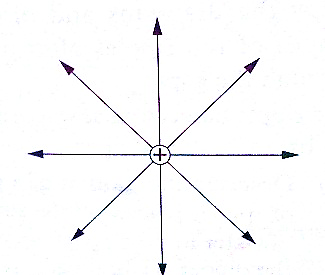 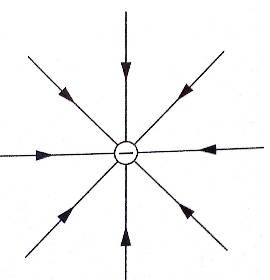 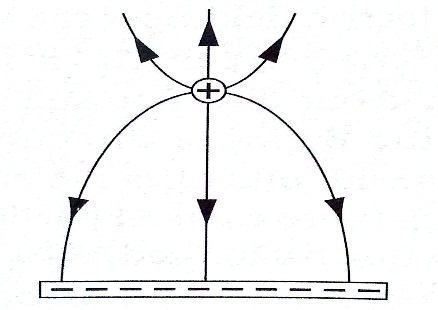 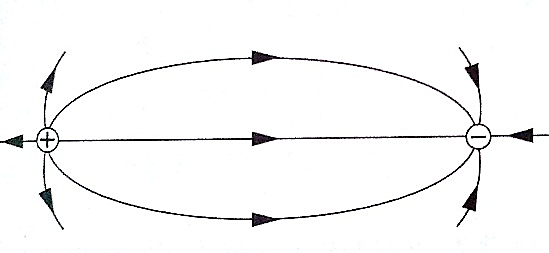 Charge distribution on conductors’ surfaceA proof plane is used to determine charge distribution on spherical or pear-shaped conductors. For an isolated sphere it is found that the effect is the same for all points on the surface meaning that the charge is evenly distributed on all points on the spherical surface. For appear-shaped conductor the charge is found to be denser in the regions of large curvature (small radius). The density of charge is greatest where curvature is greatest.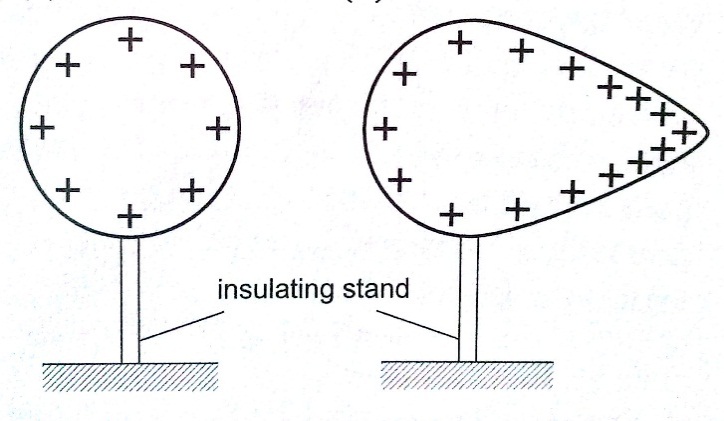 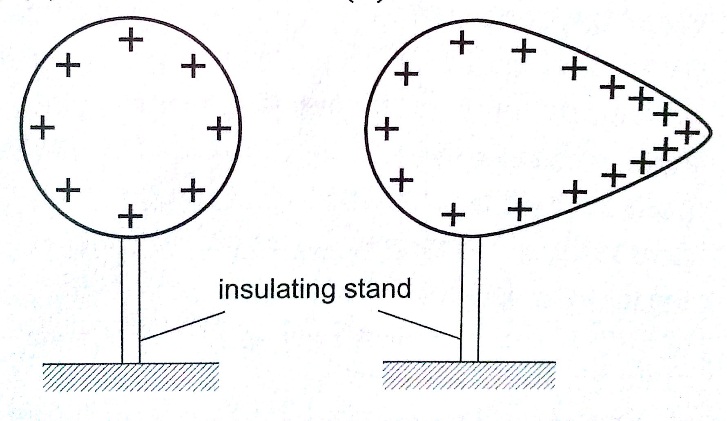 Charges on or action at sharp pointsA moving mass of air forms a body with sharp points. The loss of electrons by molecules (ionization) makes the molecules positively charged ions. These ions tend to move in different directions and collide producing more charged particles and this makes the air highly ionized. When two positively charged bodies are placed close to each other, the air around them may cause a spark discharge which is a rush of electrons across the ionized gap, producing heat, light and sound in the process which lasts for a short time. Ionization at sharp projections of isolated charged bodies may sometimes be sufficient to cause a discharge. This discharge produces a glow called corona discharge observed at night on masts of ships moving on oceans. The same glow is observed on the trailing edges of aircrafts. This glow in aircrafts and ships is called St. Elmo’s fire. Aircrafts are fitted with ‘pig tails’ on the wings to discharge easily. The lightning arrestorsLightning is a huge discharge where a large amount of charge rushes to meet the opposite charge. It can occur between clouds or the cloud and the earth. Lightning may not be prevented but protection from its destruction may be done through arrestors. An arrestor consists of a thick copper strip fixed to the outside wall of a building with sharp spikes.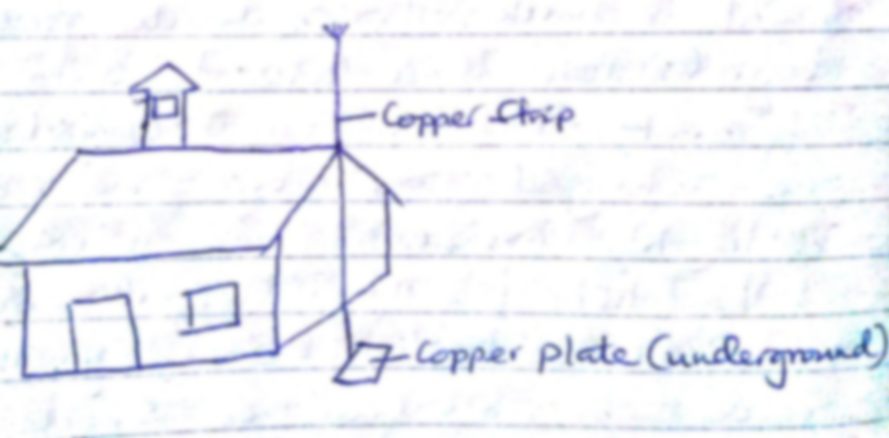 Capacitors and capacitanceA capacitor is a device used for storing charge. It consists of two or more plates separated by either a vacuum or air. The insulating material is called ‘dielectric’. They are symbolized as shown below,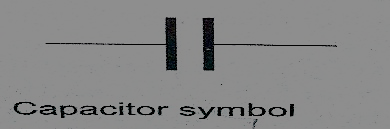 Capacitance C = Q / V where Q- charge and V – voltage.The units for capacitance are coulombs per volt (Coul /volt) and are called farads. 1 Coul/ volt = 1 farad (F)1 µF = 10-6 F and 1pF = 10-12Types of capacitors are;Paper capacitorsElectrolyte capacitorsVariable capacitorsPlastic capacitorsCeramic capacitorsMica capacitorsFactors affecting the capacitance of a parallel-plate capacitorDistance between the plates: - reducing separation increases capacitance but the plates should not be very close to avoid ionization which may lead to discharge.Area of plate: - reduction of the effective area leads to reduction in capacitance.Dielectric material between plates: - different materials will produce different capacitance effects.Charging and discharging a capacitor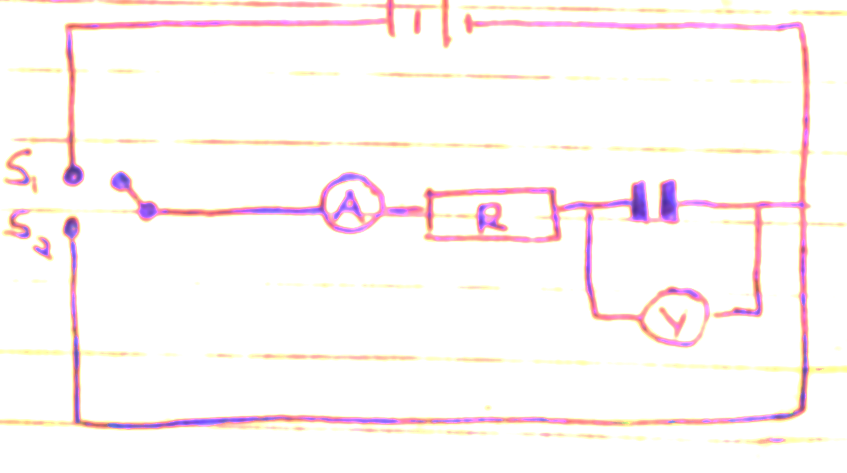 When the switch S1 is closed the capacitor charges through resistor R and discharges through the same resistor when switch S2 is closed.Applications of capacitorsVariable capacitor: - used in tuning radios to enable it transmit in different frequencies.Paper capacitors: - used in mains supply and high voltage installations.Electrolytic capacitors: - used in transistor circuits where large capacitance values are required.Other capacitors are used in reducing sparking as a car is ignited, smoothing rectified current and increasing efficiency in a. c. power transmission.ExampleA capacitor of two parallel plates separated by air has a capacitance of 15pF. A potential difference of 24 volts is applied across the plates,Determine the charge on the capacitors.When the space is filled with mica, the capacitance increases to 250pF. How much more charge can be put on the capacitor using a 24 V supply?SolutionC= Q / V then Q = VC, hence Q = (1.5 × 10-12) × 24 = 3.6 × 10-10 Coul.Mica C = 250pF, Q = (250 × 10-12) × 24 = 6 × 10-9 Coul. Additional charge = (6 × 10-9) – (3.6 × 10-10) = 5.64 × 10-9 Coul.Capacitor combinationParallel combination – for capacitors in parallel the total capacitance is the sum of all the separate capacitances.CT = C1 + C2 + C3 + ………..Series combination – for capacitors in series, the reciprocal of the total capacitance is equal to the sum of the reciprocals of all the separate capacitances.1/ CT = 1 / C1 + 1 / C2 + 1 / C3For two capacitors in series then total capacitance becomes,CT = (C1 C2) / (C1 + C2)ExamplesThree capacitors of capacitance 1.5µF, 2µF and 3µF are connected to a potential difference of 12 V as shown.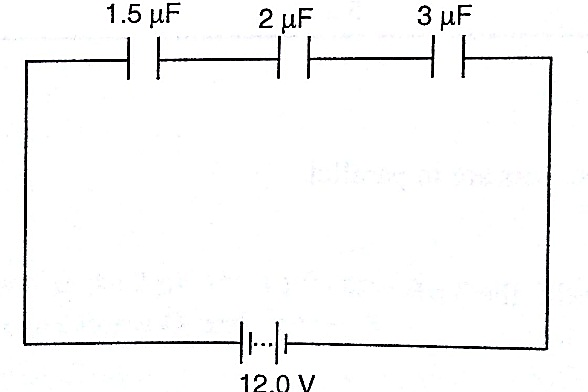 	Find;The combined capacitanceThe charge on each capacitorThe voltage across the 2 µF capacitorSolution1 /CT = 1/ 1.5 + 1 / 3.0 + 1 /20 = 3/2 hence CT = 0.67 µFTotal charge, Q = V C , (2/3 × 10-6) × 12.0 V = 8 × 10-6 = 8 µC.The charge is the same for each capacitor because they’re in series hence = 8 µC.V = Q / C, then V = 8 µC / 2 µF = 4 V.Three capacitors of capacitance 3 µF, 4 µF and 5 µF are arranged as shown. Find the effective capacitance.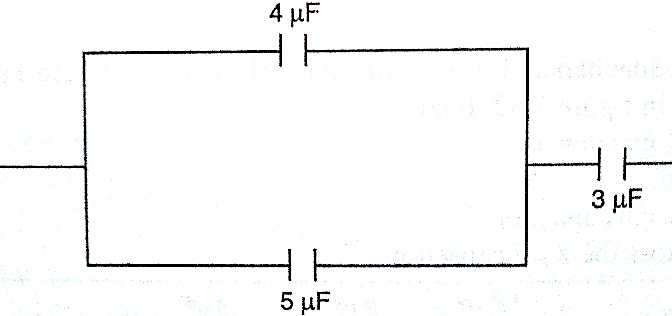 	Solution	Since 4 µF and 5 µF are in parallel then, CT = 9 µF, then the 9 µF is in series with 3 µF,	Hence CT = 27/ 12 = 2.25 µFCalculate the charges on the capacitors shown below.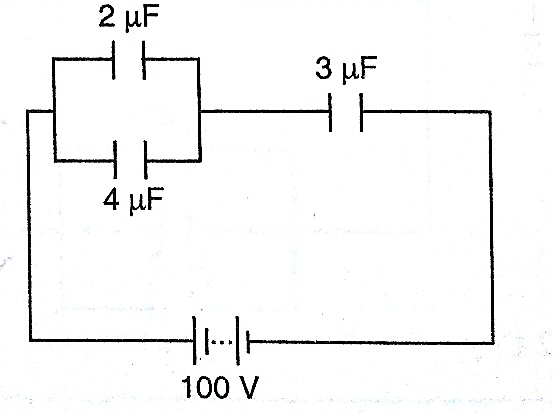 	Solution	The 2 µF and 4 µF are in parallel then combined capacitance = 6 µF	The 6 µF is in series with the 3 µF capacitor hence combined capacitance = 18 / 9 = 2 µF	Total charge Q = CV then Q = (2.0 × 10-6) × 100 = 2.0 × 10-4 C 	The charge on the 3 µF capacitor is also equal to 2.0 × 10-4 C	The p.d across the 3 µF capacitor => V = Q / C => (2.0 × 10-4)/ 3.0 × 10_6 							= 2/3 × 102 = 66.7 V	The p.d across the 2 µF and 4 µF is equal to 100 V – 66.7 V = 33.3 V,	Hence Q1 = CV = 2.0 × 10-6 × 33.3 = 6.66 × 10-5 C	Q2 = CV = 4.0 × 10-6 × 33.3 = 1.332 × 10-4 CN.B Energy stored in a capacitor is calculated as;Work done (W) = average charge × potential difference                       W = ½ QV or ½ CV2ExampleA 2 µF capacitor is charged to a potential difference of 120 V. Find the energy stored in it.SolutionW = ½ CV2 = ½ × 2 × 10-6 × 1202 = 1.44 × 10-2 JCHAPTER EIGHTHEATING EFFECT OF AN ELECTRIC CURRENTWhen current flows, electrical energy is transformed into other forms of energy i.e. light, mechanical and chemical changes.Factors affecting electrical heatingEnergy dissipated by current or work done as current flows depends on,CurrentResistanceTimeThis formula summarizes these factors as, E = I2 R t, E = I V t or E = V2 t / RExamplesAn iron box has a resistance coil of 30 Ω and takes a current of 10 A. Calculate the heat in kJ developed in 1 minute.SolutionE = I2 R t = 102 × 30 × 60 = 18 × 104 = 180 kJA heating coil providing 3,600 J/min is required when the p.d across it is 24 V. Calculate the length of the wire making the coil given that its cross-sectional area is 1 × 10-7 m2 and resistivity 1 × 10-6 Ω m.SolutionE = P t hence P = E / t = 3,600 / 60 = 60 WP = V2 / R therefore R = (24 × 24)/ 60 = 9.6 ΩR = ρ l/ A, l = (RA) / ρ = (9.6 × 1 × 10-7) / 1 × 10-6 = 0.96 mElectrical energy and powerIn summary, electrical power consumed by an electrical appliance is given by;	P = V I	P = I2 R	P = V2 / RThe SI unit for power is the watt (W)	1 W = 1 J/s and 1kW = 1,000 W.ExamplesWhat is the maximum number of 100 W bulbs which can be safely run from a 240 V source supplying a current of 5 A?SolutionLet the maximum number of bulbs be ‘n’. Then 240 × 5 = 100 nSo ‘n’ = (240 × 5)/ 100 = 12 bulbs.An electric light bulb has a filament of resistance 470 Ω. The leads connecting the bulb to the 240 V mains have a total resistance of 10 Ω. Find the power dissipated in the bulb and in the leads.SolutionReq = 470 + 10 = 480 Ω, therefore I = 240 / 480 = 0.5 A.Hence power dissipated = I2 R = (0.5)2 × 470 = 117.5 W (bulb alone)For the leads alone, R = 10 Ω and I = 0.5 ATherefore power dissipated = (0.5)2 × 10 = 2.5 W.Applications of heating of electrical currentFilament lamp – the filament is made up of tungsten, a metal with high melting point (3.400 0C). It is enclosed in a glass bulb with air removed and argon or nitrogen injected to avoid oxidation. This extends the life of the filament.Fluorescent lamps – when the lamp is switched on, the mercury vapour emits ultra violet radiation making the powder in the tube fluoresce i.e. emit light. Different powders emit different colours.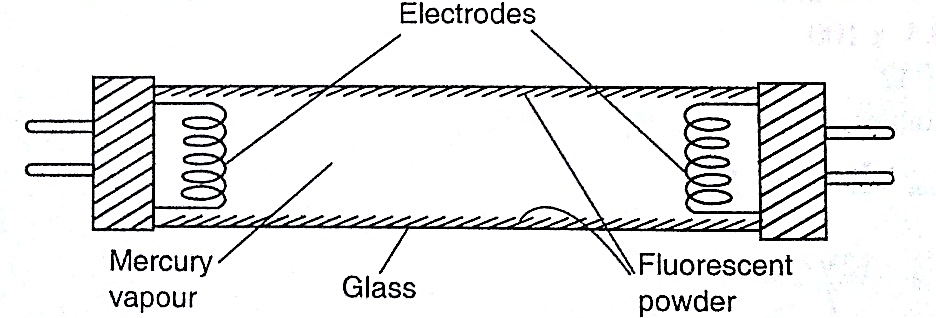 Electrical heating – electrical fires, cookers e.tc. their elements are made up nichrome ( alloy of nickel and chromium) which is not oxidized easily when it turns red hot.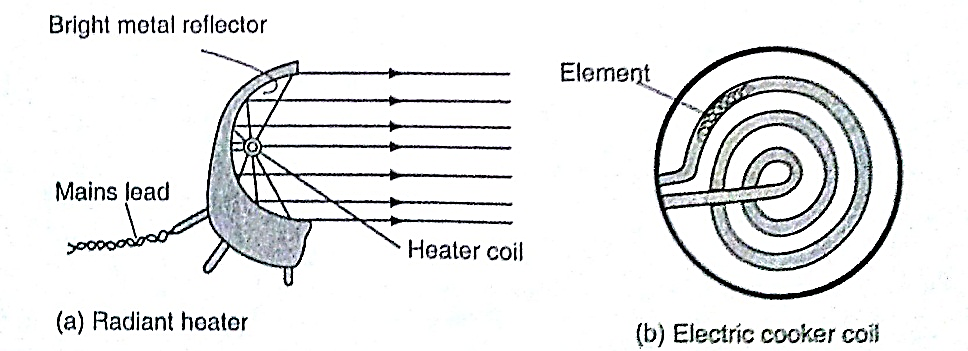 Fuse – this is a short length of wire of a material with low melting point (often thinned copper) which melts when current through it exceeds a certain value. They are used to avoid overloading.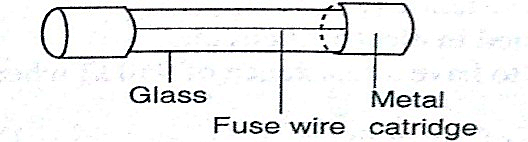 CHAPTER NINEQUANTITY OF HEATHeat is a form of energy that flows from one body to another due to temperature differences between them.Heat capacityHeat capacity is defined as the quantity of heat required to raise the temperature of a given mass of a substance by one degree Celsius or one Kelvin. It is denoted by ‘C’.Heat capacity, C = heat absorbed, Q / temperature change θ.The units of heat capacity are J / 0C or J / K.Specific heat capacity.S.H.C of a substance is the quantity of heat required to raise the temperature of 1 kg of a substance by 1 0C or 1 K. It is denoted by ‘c’, hence,	c = Q / m θ where Q – quantity of heat, m – mass andθ – change in temperature.The units for ‘c’ are J kg-1 K-1. Also Q = m c θ.ExamplesA block of metal of mass 1.5 kg which is suitably insulated is heated from 30 0C to 50 0C in 8 minutes and 20 seconds by an electric heater coil rated54 watts. Find;The quantity of heat supplied by the heaterThe heat capacity of the blockIts specific heat capacitySolutionQuantity of heat = power × time = P t = 54 × 500 = 27,000 JHeat capacity, C = Q / θ = 27,000 / (50 – 30) = 1,350 J Kg-1 K-1Specific heat capacity, c = C / m = 1,350 / 1.5 = 900 J Kg-1 K-1If 300 g of paraffin is heated with an immersion heater rated 40 W, what is the temperature after 3 minutes if the initial temperature was 20 0C? (S.H.C for paraffin = 2,200 J Kg-1 K-1).SolutionEnergy = P t = m c θ = Q = quantity of heat.P t = 40 × 180 = 7,200 Jm = 0.30 kg c = 2,200, θ = ..?Q = m c θ, θ = Q / m c = 7,200 / (0.3 × 2,200) = 10.9 0CA piece of copper of mass 60 g and specific heat capacity 390 J Kg-1 K-1 cools from 90 0C to 40 0C. Find the quantity of heat given out.SolutionQ = m c θ, = 60 × 10-3 × 390 × 50 = 1,170 J.Determination of specific heat capacityA calorimeter is used to determine the specific heat capacity of a substance. This uses the principle of heat gained by a substance is equal to the heat lost by another substance in contact with each other until equilibrium is achieved. Heat losses in calorimeter are controlled such that no losses occur or they are very minimal.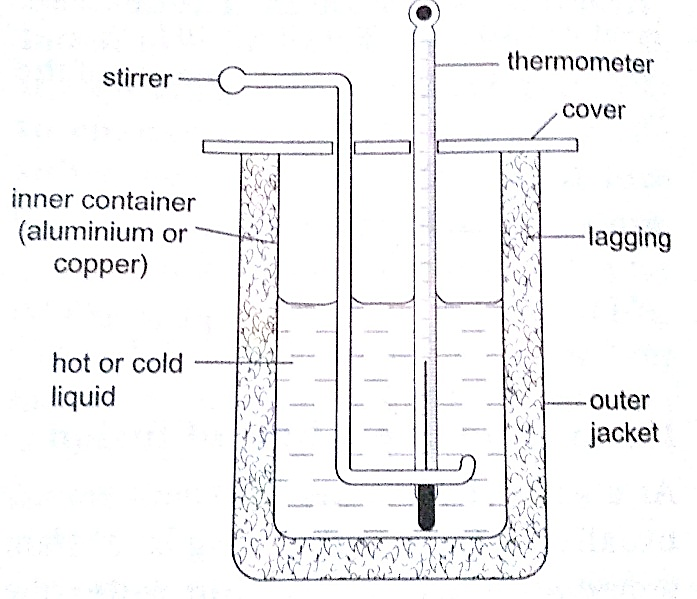 ExamplesA 50 W heating coil is immersed in a liquid contained in an insulated flask of negligible heat capacity. If the mass of the liquid is 10 g and its temperature increases by 10 0C in 2 minutes, find the specific heat capacity of the liquid.SolutionHeat delivered (P t) = 50 × 2 × 60 = 2,400 JHeat gained 	          = 0.1 × c × 10 J Therefore ‘c’              = 2,400 / 0.1 × 10 = 2,400 J Kg-1 K-1A metal cylindermass 0.5 kg is heated electrically. If the voltmeter reads 15V, the ammeter 0.3A and the temperatures of the block rises from 20 0C to 85 0C in ten minutes. Calculate the specific heat capacity of the metal cylinder.SolutionHeat gained = heat lost, V I t = m c θ15 × 3 × 10 × 60 = 0.5 × c × 65 c = (15 × 3 × 600)/ 0.5 × 65 = 831 J Kg-1 K-1Fusion and latent heat of fusionFusion is the change of state from solid to liquid. Change of state from liquid to solid is called solidification. Latent heat of fusion is the heat energy absorbed or given out during fusion. Specific latent heat of fusion of a substance is the quantity of heat energy required to change completely 1 kg of a substance at its melting point into liquid without change in temperature. It is represented by the symbol (L), we use the following formula,	Q = m LfDifferent substances have different latent heat of fusion.Factors affecting the melting pointPressureDissolved substancesSpecific latent heat of vaporization is the quantity of heat required to change completely 1 kg of a liquid at its normal boiling point to vapour without changing its temperature. Hence	Q = m LvThe SI unit for specific latent heat of vaporization is J / Kg.ExampleAn immersion heater rated 600 W is placed in water. After the water starts to boil, the heater is left on for 6 minutes. It is found that the mass of the water had reduced by 0.10 kg in that time. Estimate the specific heat of vaporization of steam.SolutionHeat given out by the heater = P t = 600 × 6 × 60Heat absorbed by steam         = 0.10 × L vHeat gained = heat lost, therefore, 600 × 6 × 60 = 0.10 × L v = 2.16 × 106 J / KgEvaporationFactors affecting the rate of evaporationTemperatureSurface areaDraught (hot and dry surrounding)HumidityComparison between boiling and evaporationEvaporation 					BoilingTakes place at all temperature			- takes place at a specific temperatureTakes place on the surface (no bubbles formed)- takes place throughout the liquid ( bubbles formed)Decrease in atmospheric pressure increases the rate –decreases as atmospheric pressure lowersApplications of cooling by evaporationSweatingCooling of water in a porous potThe refrigeratorCHAPTER TENTHE GAS LAWSPressure lawThis law states that “the pressure of a fixed mass of a gas is directly proportional to the absolute temperature if the volume is kept constant”. The comparison between Kelvin scale and degrees Celsius is given by; θ0 = (273 + θ) K, and T (K) = (T – 273) 0C.ExamplesA gas in a fixed volume container has a pressure of 1.6 × 105 Pa at a temperature of 27 0C. What will be the pressure of the gas if the container is heated to a temperature of 2770C?SolutionSince law applies for Kelvin scale, convert the temperature to kelvinT1 = 270C = (273 + 27) K = 300 KT2 = 2270C = (273 + 277) = 550 KP1 / T1 = P2 / T2, therefore P2 = (1.6 × 105) × 550 / 300 = 2.93 × 105 Pa.At 200C, the pressure of a gas is 50 cm of mercury. At what temperature would the pressure of the gas fall to 10 cm of mercury?SolutionP / T = constant, P1 / T1 = P2 / T2, therefore T2 = (293 × 10) / 50 = 58.6 K or (– 214.4 0C)Charles lawCharles law states that “the volume of a fixed mass of a gas is directly proportional to its absolute temperature (Kelvin) provided the pressure is kept constant”. Mathematically expressed as follows,V1 / T1 = V2 / T2ExamplesA gas has a volume of 20 cm3 at 270C and normal atmospheric pressure. Calculate the new volume of the gas if it is heated to 540C at the same pressure.SolutionUsing, V1 / T1 = V2 / T2, then V2 =(20 × 327) / 300 = 21.8 cm3.0.02m3 of a gas is at 27 0C is heated at a constant pressure until the volume is 0.03 m3. Calculate the final temperature of the gas in 0C.SolutionSince V1 / T1 = V2 / T2, T2 = (300 × 0.03) / 0.02 = 450 K 0r 1770CBoyle’s lawBoyle’s law states that “the pressure of a fixed mass of a gas is inversely proportional to its volume provided the temperature of the gas is kept constant”. Mathematically expressed as,	P1 V1 = P2 V2ExamplesA gas in a cylinder occupies a volume of 465 ml when at a pressure equivalent to 725 mm of mercury. If the temperature is held constant, what will be the volume of the gas when the pressure on it is raised to 825 mm of mercury?SolutionUsing, P1 V1 = P2 V2, then V2 = (725 × 465) / 825 = 409 ml.The volume of air 26 cm long is trapped by a mercury thread 5 cm long as shown below. When the tube is inverted, the air column becomes 30 cm long. What is the value of atmospheric pressure?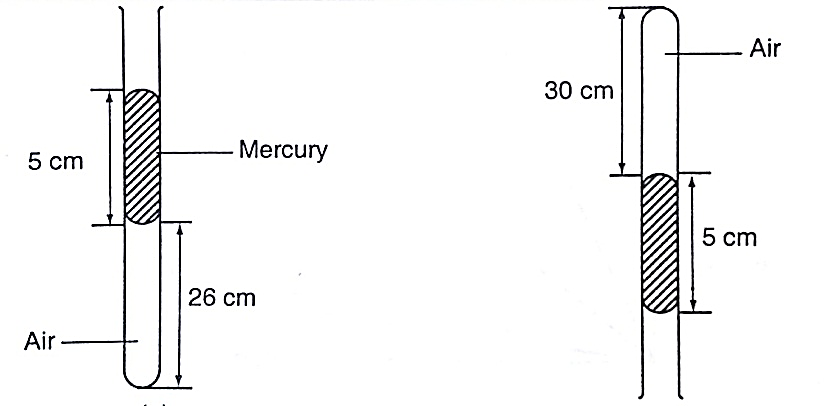 SolutionBefore inversion, gas pressure = atm. Pressure + h p gAfter inversion, gas pressure = atm. Pressure - h p gFrom Boyle’s law, P1 V1 = P2 V2, then let the atm. Pressure be ‘x’,So (x + 5) 0.26 = (x – 5) 0.300.26x + 1.30 = 0.3x - 1.5, x = 2.8/ 0.04 = 70 cm.A general gas lawAny two of the three gas laws can be used derive a general gas law as follows,	P1 V1 / T1 = P2 V2 / T2or	P V / T = constant – equation of state for an ideal gas.Examples A fixed mass of gas occupies 1.0 × 10-3 m3 at a pressure of 75 cmHg. What volume does the gas occupy at 17.0 0C if its pressure is 72 cm of mercury?SolutionP V / T = constant so V1 = (76 × 1.0 × 10-3 × 290) / 273 ×72 = 1.12 × 10-3 m3. A mass of 1,200 cm3 of oxygen at 270C and a pressure 1.2 atmosphere is compressed until its volume is 600 cm3 and its pressure is 3.0 atmosphere. What is the Celsius temperature of the gas after compression?SolutionSince P1 V1 / T1 = P2 V2 / T2, then T2 = (3 × 600 × 300) / 1.2 × 1,200 = 375 K or 102 0C. ===== THE END =====Prepared by Mr. Mutua S. M.MaterialRefractive index1Air (ATP)1.000282Ice1.313Water1.334Ethanol1.365Kerosene1.446Glycerol1.477Perspex1.498Glass (crown)1.559Glass (flint)1.6510Ruby1.7611Diamond2.72